            РЕШЕНИЕ                 с. Альметьево	         КАРАР         № 98						 	           «15»декабря 2017 годаО бюджете Альметьевского сельского поселения Елабужского муниципального района Республики Татарстан на 2018 год и на плановый период 2019 и 2020 годовВ соответствии с Уставом муниципального образования Альметьевского сельского поселения Елабужского муниципального района Республики Татарстан и Положением «О бюджетном процессе в Альметьевском сельском поселении», Совет Альметьевского сельского поселенияРЕШИЛ:Статья 1 Утвердить основные характеристики бюджета Альметьевского сельского поселения Елабужского муниципального района Республики Татарстан  (далее - бюджет Поселения) на 2018 год:прогнозируемый общий объем доходов бюджета Поселения в сумме     1 392,3 тыс. рублей;общий объем расходов бюджета Поселения в сумме 1 392,3 тыс. рублей;дефицит бюджета  Поселения в сумме 0 тыс. рублей.Утвердить основные характеристики бюджета Поселения на 2019 и на 2020 год:прогнозируемый общий объем доходов бюджета Поселения на 2019 год в сумме 1 428,5 тыс. рублей и на 2020 год в сумме 1 467,5 тыс. рублей;общий объем расходов бюджета Поселения на 2019 год в сумме 1 428,5  тыс. рублей, в том числе условно утвержденные расходы в сумме 35,7 тыс. рублей, и на 2020 год в сумме 1 467,5 тыс. рублей, в том числе условно утвержденные расходы в сумме 73,3 тыс. рублей; дефицит бюджета Поселения на 2019 год в сумме 0 тыс. рублей, на 2020 год в сумме 0 тыс. рублей.Утвердить источники финансирования дефицита бюджета Поселения на 2018 год и на плановый период 2019 и 2020 годов согласно приложению 1  к настоящему Решению.Статья 2Утвердить по состоянию на 1 января 2019 года верхний предел муниципального внутреннего долга Поселения в размере 0 тыс. рублей, в том числе верхний предел обязательств по муниципальным гарантиям в размере 0 тыс. рублей.Утвердить по состоянию на 1 января 2020 года верхний предел муниципального внутреннего долга Поселения в размере 0 тыс. рублей, в том числе верхний предел обязательств по муниципальным гарантиям в размере 0 тыс. рублей.Утвердить по состоянию на 1 января 2021 года верхний предел муниципального внутреннего долга Поселения в размере 0 тыс. рублей, в том числе верхний предел обязательств по муниципальным гарантиям в размере 0 тыс. рублей.Установить предельный объем муниципального долга Поселения:в 2018 году – в размере 0 тыс. рублей;в 2019 году – в размере 0 тыс. рублей;в 2020 году – в размере 0 тыс. рублей.Статья 3Учесть в бюджете Поселения прогнозируемые объемы доходов бюджета Поселения на 2018 год и на плановый период 2019 и 2020 годов согласно приложению 2 к настоящему Решению.Статья 4Утвердить перечень главных администраторов доходов бюджета Поселения согласно приложению 3 к настоящему Решению.Утвердить перечень главных администраторов источников финансирования дефицита бюджета Поселения согласно приложению 4 к настоящему Решению.Статья 5Утвердить ведомственную структуру расходов бюджета Поселения на 2018 год и на плановый период 2019 и 2020 годов согласно приложению 5 к настоящему Решению.Утвердить распределение бюджетных ассигнований бюджета Поселения по разделам, подразделам, целевым статьям (муниципальным программам и непрограммным направлениям деятельности), группам видов расходов классификации расходов бюджетов на 2018 год и на плановый период 2019 и 2020 годов согласно приложению 6 к настоящему Решению.Утвердить распределение бюджетных ассигнований бюджета Поселения по целевым статьям (муниципальным программам и непрограммным направлениям деятельности), группам видов расходов, разделам, подразделам классификации расходов бюджетов на 2018 год и на плановый период 2019 и 2020 годов согласно приложению 7 к настоящему Решению.Утвердить общий объем бюджетных ассигнований на исполнение публичных нормативных обязательств на 2018 год в сумме 0 тыс. рублей, на 2019 год в сумме 0 тыс. рублей и на 2020 год в сумме  0 тыс. рублей.Статья 6Учесть в бюджете Поселения дотацию на выравнивание бюджетной обеспеченности: - на 2018 год в сумме 1 087,9 тыс. рублей,- на 2019 год в сумме 1 121,8 тыс. рублей,- на 2020 год в сумме 1 157,1 тыс. рублей. Статья 7 Учесть в бюджете Поселения субвенцию на реализацию полномочий по государственной регистрации актов гражданского состояния:- на 2018 год в сумме 2,4 тыс. рублей,- на 2019 год в сумме 2,4 тыс. рублей,- на 2020 год в сумме 2,4 тыс. рублей. Статья 8Учесть в бюджете Поселения субвенцию на реализацию полномочий по осуществлению первичного воинского учета на территориях, на которых отсутствуют военные комиссариаты:- на 2018 год в сумме 77,0 тыс. рублей,- на 2019 год в сумме 78,4 тыс. рублей,- на 2020 год в сумме 81,0 тыс. рублей. Статья 9Исполнительный комитет Альметьевского сельского поселения Елабужского муниципального района Республики Татарстан не вправе принимать в 2018 году и в плановом периоде 2019 и 2020 годов решения, приводящие к увеличению численности муниципальных служащих и работников учреждений и организаций бюджетной сферы.Статья 10Органы казначейства Министерства финансов Республики Татарстан осуществляют отдельные функции по исполнению бюджета Альметьевского сельского поселения в соответствии с заключенными соглашениями.Статья 11Остатки средств бюджета Поселения на 1 января 2018 года в объеме, не превышающем сумму остатка неиспользованных бюджетных ассигнований на оплату заключенных от имени Исполнительного комитета Альметьевского сельского поселения Елабужского муниципального района Республики Татарстан муниципальных контрактов на поставку товаров, выполнение работ, оказание услуг, подлежащих в соответствии с условиями этих муниципальных контрактов оплате в 2017 году, направляются в 2018 году на увеличение соответствующих бюджетных ассигнований на указанные цели в случае принятия Исполнительным комитетом Альметьевского сельского поселения соответствующего решения.Статья 12Настоящее Решение вступает в силу с 1 января 2018 года и подлежит официальному опубликованию в средствах массовой информации.Председатель							Р.Т.МингалееваПриложение 1к решению СоветаАльметьевского сельского поселенияот «15» декабря  2017г. № 98          Таблица 1ИСТОЧНИКИфинансирования дефицита бюджета Альметьевского сельского поселения на 2018 год											     	  (тыс. рублей)Таблица 2ИСТОЧНИКИфинансирования дефицита бюджета Альметьевского сельского поселения на плановый период 2019 и 2020 годов												      (тыс. рублей)Приложение 4к решению СоветаАльметьевского сельского поселенияот «15» декабря  2017г. № 98         Перечень главных администраторов источников  финансирования дефицита бюджета Альметьевского сельского поселенияОсновные направления налоговой и бюджетной политикиАльметьевского сельского поселенияЕлабужского муниципального района Республики Татарстанна 2018 год и плановый период 2019 и 2020 годовОсновные направления налоговой политики бюджета Альметьевского сельского поселения на 2018 год и плановый период 2019 и 2020 годов сформированы на основании налоговой политики Российской Федерации, Республики Татарстан. Приоритетным направлением налоговой политики Альметьевского сельского поселения является привлечение инвестиций, обеспечение благоприятного инвестиционного климата, развитие инфраструктуры поддержки инвестиционной и предпринимательской деятельности, что в конечном итоге направлено на наращивание налогового потенциала поселения. Ежегодно  в целях увеличения доходной базы бюджета  принимаются меры по привлечению перспективных налогоплательщиков за счет предоставления поддержки их инвестиционной деятельности. Также осуществляются мероприятия по наращиванию объема налоговых и неналоговых доходов по следующим основным направлениям:- межведомственная работа с организациями, допустившими снижение налогов в местный бюджет, анализ факторов, влияющих на формирование прибыли (убытка), разработка предложений по достижению рентабельности и прибыльности данных организаций;- мониторинг налогоплательщиков в разрезе отраслей, снизивших поступления НДФЛ, легализация «теневой» заработной платы, выявление «конвертных» выплат и иных схем ухода от уплаты НДФЛ, а также выплаты заработной платы ниже МРОТ;- проведение работы по сокращению недоимки по налогам и сборам по постановлению главы Елабужского Муниципального района Республики Татарстан  от 18.08.2016 № 1929-а, а также задолженности по арендным платежам и административным штрафам.Результаты проводимой работы непосредственно отразились на поступлениях в бюджет сельского поселения.Статьей 10 Федерального закона №11078-7 «О внесении изменений в Налоговый кодекс Российской Федерации и отдельные акты Российской Федерации», принятого 18.11.2016 года государственной Думой, внесено изменение в статью 19 Федерального закона «О внесении изменений в отдельные законодательные акты Российской Федерации» от 03.07.2016 №360-ФЗ. Указанное изменение предусматривает применение с 1 января 2017 года по 1 января 2020 года в целях налогообложения по земельным платежам кадастровой стоимости, действующей на 1 января 2014 года, только по решению субъекта РФ. Принятие такого решения в Республике Татарстан не планируется, в связи с чем, изменений кадастровой стоимости земельных участков с 2018 года не произойдет.Также  на формирование доходной части бюджета могут оказать влияние возможные изменения в федеральном налоговом законодательстве.Формирование проекта бюджета Поселения на 2018 год и на плановый период 2019 – 2020 годов происходит в условиях постепенного небольшого улучшения динамики макроэкономических показателей и сохранения невысокой конъюнктуры цен на энергоносители, что обусловливает необходимость продолжения решения фундаментальной задачи в сфере бюджетной политики Елабужского муниципального района на предстоящий трехлетний период 2018 – 2020 годов – обеспечения долгосрочной сбалансированности и устойчивости бюджетной системы как базового принципа ответственной и эффективной бюджетной политики.В процессе исполнения бюджета сохраняются риски недостижения запланированного в экономических и бюджетных прогнозах уровня цен на сырьевых рынках и, соответственно, доходов бюджета, формируемых от деятельности хозяйствующих субъектов соответствующих отраслей. Также существуют риски, связанные с недостаточностью фактических темпов роста экономики относительно уровня, учитываемого при бюджетном планировании. С учетом этого, необходимо продолжать с осторожностью подходить к формированию доходной части бюджета и придерживаться соответствующей сдержанной политики при планировании расходной части бюджета.В целях минимизации рисков несбалансированности бюджет Поселения на 2018 – 2020 годы формируется на основе использования основных параметров прогноза социально-экономического развития Поселения и предельных уровней цен (тарифов) на услуги компаний инфраструктурного сектора на 2018 год и на плановый период 2019 и 2020 годов по базовому варианту, принятому за основу для разработки параметров федерального и республиканского бюджетов на 2018 – 2020 годы, который характеризуется развитием экономики в условиях сохранения консервативных тенденций изменения внешних факторов при сохранении безопасной консервативной бюджетной политики. Данный подход представляется наиболее целесообразным, в первую очередь, при формировании прогноза доходной части бюджета. В связи с этим сохраняется актуальность и важность продолжения последовательной реализации мер по наращиванию доходной базы всех уровней бюджетов, в том числе проведение работы по оптимизации налоговых льгот на основе их инвентаризации и дополнительного рассмотрения на предмет эффективности.При расчете расходной части бюджета Поселения на 2018 год и на плановый период 2019 – 2020 годов использованы следующие критерии:При планировании бюджетных расходов неизменным принципом и приоритетом остается обеспечение исполнения всех ранее принятых социальных обязательств бюджета Поселения. Необходимость выполнения указанных обязательств ведет к сохранению социальной ориентации бюджета. Осуществление соответствующих бюджетных расходов связано с вопросами повышения качества жизни населения, адресным решением социальных проблем.В рамках формирования проекта бюджета Поселения, при рассмотрении вопросов, связанных с принятием дополнительных расходных обязательств, необходимо проводить политику, направленную на исключение возникновения несбалансированности бюджета. Инициативы и предложения по принятию новых расходных обязательств должны рассматриваться исключительно после соответствующей оценки их эффективности, пересмотра нормативных правовых актов, устанавливающих действующие расходные обязательства, и учитываться только при условии обеспечения соответствующими источниками финансирования. Это означает, что важным фактором при обеспечении сбалансированности и устойчивости бюджетов всех уровней и одним из направлений бюджетной политики Поселения продолжает оставаться безусловное соблюдение принципа отказа от принятия бюджетных обязательств, не обеспеченных реальными источниками финансирования.В предстоящий трехлетний период одним из основных направлений работы остается реализация политики по повышению эффективности бюджетных расходов. Это позволит, в том числе, выявить определенные резервы в процессе формирования и исполнения расходной части бюджета. Необходимо продолжать повышать роль программно-целевого планирования с использованием таких его преимуществ, как повышение обоснованности бюджетных ассигнований на этапе их формирования, обеспечение их большей прозрачности для общества и появление более широких возможностей для оценки их эффективности. Система формирования бюджета на основе муниципальных программ должна способствовать достижению стратегических целей развития бюджета Поселения в условиях ограниченных финансовых ресурсов. Оценка реализации муниципальных программ и достижения установленных в них целевых индикаторов должна получить дальнейшее развитие и оказывать большее влияние на принятие решение при бюджетном планировании на очередной трехлетний период. Продолжает сохранять свою актуальность задача по повышению качества оказываемых муниципальных услуг и совершенствованию их финансового обеспечения. Одним из актуальных направлений работы продолжает оставаться рассмотрение возможности и целесообразности оказания муниципальных услуг на конкурентной основе с активным вовлечением в этот процесс негосударственных организаций. Также следует сохранять повышенное внимание к вопросам получения муниципальными организациями доходов от оказания платных услуг.В части капитальных расходов сохраняется необходимость усиления работы по предварительной оценке ожидаемой эффективности таких расходов, расширения практики использования конкурсных процедур, предваряющих принятие решения о включении в бюджет соответствующих расходов, а также дальнейшего развития подходов по осуществлению текущего и последующего финансового контроля эффективности расходования данных средств.В части повышения операционной эффективности расходования бюджетных ресурсов по-прежнему актуальны такие направления работы, как недопущение роста дебиторской задолженности, создание условий для более равномерного использования бюджетных средств в течение года.В последние годы, а также в предстоящий трехлетний период 2018 – 2020 годов усиливается значимость такого направления бюджетной политики, как повышение открытости и прозрачности бюджетов всех уровней и финансовой деятельности публично-правовых образований в целом. В целях реализации принципа прозрачности (открытости), а также для повышения эффективности принимаемых решений, обеспечения целевого использования бюджетных средств и возможности общественного контроля необходимо регулярное информирование населения об осуществлении бюджетного процесса на всех его стадиях.Основной задачей в сфере межбюджетных отношений является создание условий для максимальной сбалансированности  бюджета Поселения, с полным обеспечением расходных полномочий доходными источниками, а также по реализации мероприятий по выявлению резервов увеличения доходной базы местных бюджетов.Прогноз основных характеристик Альметьевского сельского поселенияна 2018 год и на плановый период 2019 и 2020 годов                                                                                                                 (тыс. рублей)ПОЯСНИТЕЛЬНАЯ ЗАПИСКАк проекту Решения Совета Альметьевского сельского поселения«О бюджете Альметьевского сельского поселения Елабужского муниципального района Республики Татарстан на 2018 год и на плановый период 2019 и 2020 годов»Проект  решения Совета Альметьевского сельского поселения «О бюджете Альметьевского сельского поселения Елабужского муниципального района Республики Татарстан на 2018 год и на плановый период 2019 и 2020 годов» (далее проект Решения) подготовлен в соответствии с требованиями, установленными Бюджетным кодексом Российской Федерации и Бюджетным кодексом Республики Татарстан и Положением о бюджетном процессе в Альметьевском сельском поселении (далее Положение).Структура и содержание проекта Решения отвечает общим требованиям статьи 184.1 Бюджетного кодекса РФ, перечень сопроводительных документов – статье 184.2. Формирование проекта бюджета Поселения  на 2018 год и на плановый период 2019 и 2020 годов основано на:положениях послания Президента Российской Федерации Федеральному Собранию Российской Федерации, определяющих бюджетную политику (требования к бюджетной политике) в Российской Федерации;основных направлениях бюджетной и налоговой политики;прогнозе социально-экономического развития;муниципальных программах (проектах муниципальных программ, проектах изменений указанных программ);	ожидаемом исполнении бюджета поселения за 2017 год.	Проект решения содержит 12 статей.Основные характеристики бюджета Альметьевского сельского поселения (далее Поселения) на 2018 год и на плановый период 2019 и 2020 годов: прогнозируемый общий объем доходов, общий объем расходов, дефицит бюджета представлены в статье 1 проекта Решения.Данной статьей также утверждается приложение об источниках финансирования дефицита бюджета Поселения.В статье 2 проекта Решения утверждаются параметры, касающиеся муниципального внутреннего долга Поселения, предельного объема муниципального долга в 2018 году и на плановый период 2019 и 2020 годов.В статье 3 учитываются объемы доходов бюджета Поселения на 2018 год и на плановый период 2019 и 2020 годов.Статьей 4 в проекте Решения утверждаются перечни главных администраторов доходов бюджета Поселения и  главных администраторов источников финансирования дефицита бюджета Поселения.В статье 5  проекта Решения утверждаются:ведомственная структура расходов бюджета Поселения на 2018 год и на плановый период 2019 и 2020 годов;распределение бюджетных ассигнований бюджета Поселения по разделам, подразделам, целевым статьям (муниципальным программам и непрограммным направлениям деятельности), группам видов расходов классификации расходов бюджетов на 2018 год и на плановый период 2019 и 2020 годов;распределение бюджетных ассигнований бюджета Поселения по целевым статьям (муниципальным программам и непрограммным направлениям деятельности), группам видов расходов, разделам, подразделам классификации расходов бюджетов на 2018 год и на плановый период 2019 и 2020 годов;общий объем бюджетных ассигнований на исполнение публичных нормативных обязательств на 2018 год и на плановый период 2019 и 2020 годов.Статьей 6 в проекте Решения учитывается дотация на выравнивание бюджетной обеспеченности в бюджете Поселения на 2018 год и на плановый период 2019 и 2020 годов.Статьей 7 в проекте Решения учитывается субвенция на реализацию полномочий по государственной регистрации актов гражданского состояния в бюджете Поселения на 2018 год и на плановый период 2019 и 2020 годов.Статьей 8 в проекте Решения учитывается субвенция на реализацию полномочий по осуществлению первичного воинского учета на территориях, на которых отсутствуют военные комиссариаты в бюджете Поселения на 2018 год и на плановый период 2019 и 2020 годов.Редакции статей 9-10 предусматривают ежегодно включаемые в текст решения положения, в том числе касающиеся не принятия органами исполнительной власти Поселения решений об увеличении численности муниципальных служащих и работников бюджетной сферы, об исполнении бюджета Поселения Елабужского муниципального района РТ органами казначейства.Статьей 11 предусматривается в случае принятия соответствующего решения остатки средств бюджета Поселения в объеме, не превышающем сумму остатка неиспользованных бюджетных ассигнований на оплату заключенных от имени Поселения муниципальных контрактов на поставку товаров, выполнение работ, оказание услуг, подлежащих в соответствии с условиями этих муниципальных контрактов оплате в 2017 году, направлять в 2018 год на увеличение соответствующих бюджетных ассигнований.Статьей 12 предусматривается вступление в силу решения с 1 января 2018 года. Бюджет поселения Альметьевского сельского поселения на 2018-2020 годы планируется в следующих основных параметрах:                                                      				  тыс. рублейДоходы бюджета поселенияДоходы бюджета Поселения сформированы исходя из макроэкономических показателей социально-экономического развития Поселения на 2018 год и на плановый период 2019 и 2020 годов, основных направлений бюджетной и налоговой политики на 2018 год и на плановый период 2019 и 2020 годов, отчетных данных межрайонной инспекции № 9 Федеральной налоговой службы России по Республике Татарстан по налоговой базе и оценки поступлений доходов в бюджет поселения в 2017 году. При формировании бюджета учтены изменения и дополнения в Налоговый кодекс Российской Федерации, другие законодательные акты по налогам и сборам, Бюджетный кодекс Российской Федерации и Бюджетный кодекс Республики Татарстан. Доходная часть бюджета Поселения на 2018-2020 годы включает три группы доходов: налоговые, неналоговые и безвозмездные поступления.Прогнозный объем налоговых и неналоговых доходов на 2018 год составляет  225,0  тыс. рублей, на 2019 год – 225,9 тыс. рублей, на 2020 год –227,0 тыс. рублей.Среди налоговых доходов наиболее объемным является земельный налог, составляющий 83 процента от общей суммы налоговых доходов. Поступление  по данному виду налога в  2018 - 2020 годах прогнозируется в размере 187,0 тыс. рублей ежегодно. Поступление налога на доходы физических лиц в бюджет поселения  в 2018 году прогнозируется в сумме 10,0 тыс. рублей, в 2019 году – 10,0 тыс. рублей, в 2020 году – 10,2 тыс. рублей. Поступление по налогу на имущество физических лиц в бюджет поселения в 2018 году составит в сумме – 22,0 тыс. рублей, в 2019 году – 22,9 тыс. рублей,  в 2020 году –  23,8 тыс. рублей.Поступление по единому сельхозналогу в бюджет поселения на 2018 – 2020 годы составит - 4,0 тыс. рублей ежегодно.Госпошлина прогнозируется в 2018-2020 годах в сумме по 2,0 тыс. рублей ежегодно.Поступления неналоговых доходов в 2018-2020 годах не планируются.Безвозмездные поступленияОбъемы межбюджетных трансфертов бюджету поселения из бюджета Елабужского муниципального района составят: 	на 2018 год в сумме 1 167,3 тыс. рублей в том числе:- дотация на выравнивание бюджетной обеспеченности – 1 087,9 тыс. рублей;- субвенция на регистрацию актов гражданского состояния – 2,4 тыс. рублей;- субвенция на осуществление воинского учета на территориях, на которых отсутствуют военные комиссариаты – 77,0 тыс. рублей;на 2019 и 2020 годы в сумме 1 202,6 тыс. рублей и 1 240,5 тыс. рублей соответственно, в том числе: - дотация на выравнивание бюджетной обеспеченности – 1 121,8 тыс. рублей и 1 157,1 тыс. рублей;- субвенция на регистрацию актов гражданского состояния – по 2,4  тыс. рублей ежегодно;- субвенция на осуществление воинского учета на территориях, на которых отсутствуют военные комиссариаты – 78,4 тыс. рублей и 81,0 тыс. рублей.Таким образом, на 2018 год доходы бюджета Альметьевского сельского поселения составят 1 392,3 тыс. рублей, в т.ч. 225,0 тыс. рублей – налоговые и неналоговые доходы, 1 167,3 тыс. рублей – безвозмездные поступления.На 2019 год доходы бюджета Альметьевского сельского поселения планируются на сумму  1 428,5 тыс. рублей, в т.ч. 225,9 тыс. рублей – налоговые и неналоговые доходы, 1 202,6 тыс. рублей – безвозмездные поступления.На 2020 год доходы бюджета Альметьевского сельского поселения прогнозируются в сумме  1 467,5 тыс. рублей, в т.ч. 227,0 тыс. рублей – налоговые и неналоговые доходы, 1 240,5 тыс. рублей – безвозмездные поступления.РАСХОДЫРасходы бюджета Поселения сформированы исходя из действующих расходных обязательств, индексов-дефляторов, основных направлений бюджетной политики.Конкретные индексы – дефляторы указаны в Основных направлениях бюджетной политики Поселения на 2018-2020 годы. На основе этих параметров сформирована расходная часть бюджета Поселения на 2018 год  в сумме 1 392,3 тыс. рублей на плановый период 2019 и 2020 годов в суммах 1 428,5 тыс. рублей и 1 467,5 тыс. рублей соответственно.Расходы бюджета Поселения на 2018-2020 годы сформированы с применением кодов целевых статей расходов в соответствии с Приказом Министерства финансов Российской Федерации от 09 июня 2017 года № 87н «О внесении изменений в Указания о порядке применения бюджетной классификации Российской Федерации, утвержденные приказом Министерства финансов Российской Федерации от 1июля 2013 г. № 65н» и утвержденными муниципальными программами.В соответствии с бюджетной классификацией расходная часть бюджета состоит из 4 разделов в 2018-2020 годах. Конкретные объемы расходов по получателям бюджетных средств приведены в приложении 5 к проекту решения  бюджета Поселения.В разделе 01 «Общегосударственные вопросы» отражаются расходы на содержание Совета, Исполнительного комитета поселения.По данному разделу запланированы следующие расходы:- на содержание органов местного самоуправления в 2018 году предусмотрено 768,2 тыс. рублей, на 2019 год в сумме 774,8 тыс. рублей, на 2020 год – 781,3 тыс. рублей;- на уплату налога на имущество запланированы расходы на 2018 год в сумме 25,8 тыс. рублей, на 2019 год в сумме 25,2 тыс. рублей, на 2020 год – 24,5 тыс. рублей;- на реализацию полномочий по государственной регистрации актов гражданского состояния на 2018, 2019, 2020 годы по 2,4 тыс. рублей ежегодно;- на оплату услуг по проведению мероприятий по диспансеризации муниципальных служащих предусмотрено на 2018 год в сумме 5,5 тыс. рублей, на 2019 год в сумме 5,4 тыс. рублей, на 2020 год – 5,2 тыс. рублей.По разделу 02 «Национальная оборона» планируются расходы на осуществление первичного воинского учета на территориях, где отсутствуют военные комиссариаты:2018 год – 77,0 тыс. рублей,2019 год – 78,4 тыс. рублей,2020 год – 81,0 тыс. рублей.По разделу 04 «Национальная экономика» отражаются расходы на строительство, содержание и ремонт автомобильных дорог и инженерных сооружений на них в рамках благоустройства:2018 год – 190,0 тыс. рублей,2019 год – 185,2 тыс. рублей,2020 год – 180,5 тыс. рублей.В разделе 05 «Жилищно-коммунальное хозяйство» отражаются расходы на реализацию мероприятий по благоустройству поселения (муниципальная программа по содержанию мест захоронений, уличное освещение, озеленение, прочие мероприятия по благоустройству):2018 год – 323,4 тыс. рублей,2019 год – 323,4 тыс. рублей,2020 год – 323,4 тыс. рублей.Условно утверждаемые расходы в проекте решения учтены в 2019 году в сумме 33,7 тыс. рублей, в 2020 году 69,2 тыс. рублей, что составляет 2,5 процента и 5 процентов от общей суммы расходов бюджета поселения. Структура прогнозируемых расходов бюджета Альметьевского сельского поселения на 2018 – 2020 годы представлена следующими данными: 	Конкретные объемы расходов по главным распорядителям и распорядителям бюджетных средств приведены в приложении 5 к проекту Решения. Распределение бюджетных ассигнований бюджета Поселения по разделам, подразделам, целевым статьям (муниципальным программам и непрограммным направлениям деятельности), группам видов расходов классификации расходов бюджетов на 2018 год и на плановый период 2019 и 2020 годов приведено в приложении 6 к проекту Решения. Распределение бюджетных ассигнований бюджета Поселения по целевым статьям (муниципальным программам и непрограммным направлениям деятельности), группам видов расходов, разделам, подразделам классификации расходов бюджетов на 2018 год и на плановый период 2019 и 2020 годов приведено в приложении  7 к проекту Решения.Дефицит бюджета Поселения на 2018-2020 года не планируется.Верхний предел муниципального долгаАльметьевского сельского поселенияРасчет по источникам финансирования дефицита  бюджета Альметьевского сельского поселения  на 2018 год и на плановый период 2019 и 2020 годов	В составе источников финансирования дефицита бюджета Альметьевского сельского поселения учтены следующие виды поступлений и обязательств.	1. Источники внутреннего финансирования	1) Изменение остатков средств на счетах по учету средств бюджетов:Увеличение остатков средств бюджета поселения в 2018 году сформировано в сумме 1 392,3 тыс. рублей исходя из суммы доходов бюджета поселения (1 392,3 тыс. рублей). Соответственно, увеличение остатков в 2019 году в сумме 1 428,5 тыс. рублей сформировано исходя из суммы доходов бюджета поселения  (1 428,5 тыс. рублей). Увеличение остатков в 2020 году планируется в объеме 1 467,5 тыс. рублей исходя из планируемых в 2020 году доходов (1 467,5 тыс. рублей). Уменьшение остатков средств бюджета поселения в 2018 году сформировано в сумме 1 392,3 тыс. рублей исходя из суммы расходов бюджета поселения на 2018 год (1 392,3 тыс. рублей). Соответственно, уменьшение остатков средств бюджета поселения в 2019 году планируется в сумме 1 428,5 тыс. рублей исходя из суммы  расходов бюджета поселения (1 428,5 тыс. рублей). Уменьшение остатков средств бюджета поселения в 2020 году планируется в сумме 1 467,5 тыс. рублей исходя из суммы планируемых в 2020 году расходов (1 467,5 тыс. рублей).	Предложения по оплате труда в Альметьевском сельском поселении Елабужского муниципального района Республики Татарстан, обоснование размера и порядка индексации заработной платы работников муниципальных учреждений, денежного содержания муниципальных служащих Альметьевского сельского поселения в 2018 году и в плановом периоде 2019 и 2020 годов Минимальный размер оплаты труда в Альметьевском сельском поселении в очередном финансовом году предполагается обеспечивать в соответствии с федеральным и республиканским  законодательствами.Увеличение денежного содержания муниципальных служащих запланировано в размере 4,0% с 1 октября 2018 года, на 4,0% с 1 октября 2019 года, на 4,0% с 1 октября 2020 года.Финансово-экономическое обоснованиек проекту решения Совета Альметьевского сельского поселения «О бюджете Альметьевского сельского поселения Елабужского муниципального района Республики Татарстан на 2018 год и на плановый период 2019 и 2020 годов»Проект решения Совета Альметьевского сельского поселения «О бюджете Альметьевского сельского поселения Елабужского муниципального района Республики Татарстан на 2018 год и на плановый период 2019 и 2020 годов» (далее проект решения) подготовлен в соответствии с Бюджетным кодексом Российской Федерации, Бюджетным кодексом Республики Татарстан и Положением о Бюджетном процессе Альметьевского сельского поселения.Проектом решения предлагается утвердить общий объем доходов бюджета Альметьевского сельского поселения на 2018 год в сумме 1 392,3 тыс. рублей, на 2019 год в сумме 1 428,5 тыс. рублей и на 2020 год в сумме   1 467,5 тыс. рублей.Общий объем расходов бюджета Альметьевского сельского поселения предусматривается проектом решения в 2018 году в сумме 1 392,3 тыс. рублей, в 2019 году в сумме 1 428,5 тыс. рублей, в том числе условно утвержденные расходы – 33,7 тыс. рублей, и в 2020 году в сумме 1 467,5 тыс. рублей, в том числе условно утвержденные расходы – 69,2 тыс. рублей.Проект бюджета Альметьевского сельского поселения планируется принять бездефицитным.Таким образом, показатели бюджета Альметьевского сельского поселения на 2018-2020 годы, предусмотренные проектом решения, сбалансированы. Паспорта (проекты паспортов) муниципальных программ, планируемых к реализации за счет средств бюджета Альметьевского сельского поселения на 2018 - 2020 годыПаспорт муниципальной программы по содержанию мест захоронений, расположенных на территории Альметьевского сельского поселения Елабужского муниципального района на 2017-2020 годаРАЗНОГЛАСИЯпо проектам бюджетных сметРазногласий по проектам бюджетных смет на 2018 год и плановый период 2019 и 2020 годов Совета Альметьевского сельского поселения, Контрольно-счетной палаты  Елабужского муниципального района не имеетсяСОВЕТ АЛЬМЕТЬЕВСКОГО СЕЛЬСКОГО ПОСЕЛЕНИЯ ЕЛАБУЖСКОГО МУНИЦИПАЛЬНОГОРАЙОНАРЕСПУБЛИКИ ТАТАРСТАН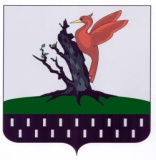 ТАТАРСТАН РЕСПУБЛИКАСЫАЛАБУГА МУНИЦИПАЛЬ РАЙОНЫ ИЛМЭТАВЫЛ ҖИРЛЕГЕ СОВЕТЫКод показателяКод показателяНаименование показателяНаименование показателяСуммаСумма01 00 00 00 00 0000 00001 00 00 00 00 0000 000ИСТОЧНИКИ ВНУТРЕННЕГО ФИНАНСИРОВАНИЯ ДЕФИЦИТА БЮДЖЕТАИСТОЧНИКИ ВНУТРЕННЕГО ФИНАНСИРОВАНИЯ ДЕФИЦИТА БЮДЖЕТА0001 05 00 00 00 0000 00001 05 00 00 00 0000 000Изменение остатков средств на счетах по учету средств бюджетаИзменение остатков средств на счетах по учету средств бюджета00 01 05 00 00 00 0000 500 01 05 00 00 00 0000 500Увеличение остатков средств бюджетаУвеличение остатков средств бюджета-1 392,3-1 392,3 01 05 02 00 00 0000 500 01 05 02 00 00 0000 500Увеличение прочих остатков бюджета Увеличение прочих остатков бюджета -1 392,3-1 392,3 01 05 02 01 00 0000 510 01 05 02 01 00 0000 510Увеличение прочих остатков денежных средств бюджета Увеличение прочих остатков денежных средств бюджета -1 392,3-1 392,301 05 02 01 10 0000 51001 05 02 01 10 0000 510Увеличение прочих остатков денежных средств бюджета сельского поселенияУвеличение прочих остатков денежных средств бюджета сельского поселения-1 392,3-1 392,301 05 00 00 00 0000 60001 05 00 00 00 0000 600Уменьшение остатков средств бюджетаУменьшение остатков средств бюджета1 392,31 392,301 05 02 00 00 0000 60001 05 02 00 00 0000 600Уменьшение прочих остатков средств бюджетаУменьшение прочих остатков средств бюджета1 392,31 392,301 05 02 01 00 0000 61001 05 02 01 00 0000 610Уменьшение прочих остатков денежных средств бюджетаУменьшение прочих остатков денежных средств бюджета1 392,31 392,301 05 02 01 10 0000 61001 05 02 01 10 0000 610Уменьшение прочих остатков денежных средств бюджета сельского поселенияУменьшение прочих остатков денежных средств бюджета сельского поселения1 392,31 392,3Код показателяКод показателяНаименование показателяНаименование показателяСуммаСуммаСуммаСуммаКод показателяКод показателяНаименование показателяНаименование показателя2019 год2019 год2020 год2020 год01 00 00 00 00 0000 00001 00 00 00 00 0000 000ИСТОЧНИКИ ВНУТРЕННЕГО ФИНАНСИРОВАНИЯ ДЕФИЦИТА БЮДЖЕТАИСТОЧНИКИ ВНУТРЕННЕГО ФИНАНСИРОВАНИЯ ДЕФИЦИТА БЮДЖЕТА000001 05 00 00 00 0000 00001 05 00 00 00 0000 000Изменение остатков средств на счетах по учету средств бюджетаИзменение остатков средств на счетах по учету средств бюджета0000 01 05 00 00 00 0000 500 01 05 00 00 00 0000 500Увеличение остатков средств бюджетаУвеличение остатков средств бюджета-1 428,5-1 428,5-1 467,5-1 467,5 01 05 02 00 00 0000 500 01 05 02 00 00 0000 500Увеличение прочих остатков бюджета Увеличение прочих остатков бюджета -1 428,5-1 428,5-1 467,5-1 467,5 01 05 02 01 00 0000 510 01 05 02 01 00 0000 510Увеличение прочих остатков денежных средств бюджета Увеличение прочих остатков денежных средств бюджета -1 428,5-1 428,5-1 467,5-1 467,501 05 02 01 10 0000 51001 05 02 01 10 0000 510Увеличение прочих остатков денежных средств бюджета сельского поселенияУвеличение прочих остатков денежных средств бюджета сельского поселения-1 428,5-1 428,5-1 467,5-1 467,501 05 00 00 00 0000 60001 05 00 00 00 0000 600Уменьшение остатков средств бюджетаУменьшение остатков средств бюджета1 428,51 428,51 467,51 467,501 05 02 00 00 0000 60001 05 02 00 00 0000 600Уменьшение прочих остатков средств бюджетаУменьшение прочих остатков средств бюджета1 428,51 428,51 467,51 467,501 05 02 01 00 0000 61001 05 02 01 00 0000 610Уменьшение прочих остатков денежных средств бюджетаУменьшение прочих остатков денежных средств бюджета1 428,51 428,51 467,51 467,501 05 02 01 10 0000 61001 05 02 01 10 0000 610Уменьшение прочих остатков денежных средств бюджета сельского поселенияУменьшение прочих остатков денежных средств бюджета сельского поселения1 428,51 428,51 467,51 467,5Приложение 2к решению СоветаАльметьевского сельского поселенияАльметьевского сельского поселенияот «15» декабря  2017г. № 98от «15» декабря  2017г. № 98Таблица 1Прогнозируемые объемы доходов      Прогнозируемые объемы доходов      Прогнозируемые объемы доходов      Прогнозируемые объемы доходов      бюджета Альметьевского сельского поселения на 2018 годбюджета Альметьевского сельского поселения на 2018 годбюджета Альметьевского сельского поселения на 2018 годбюджета Альметьевского сельского поселения на 2018 год(тыс. рублей)НаименованиеНаименованиеКод доходаСуммаНаименованиеНаименованиеКод доходаСуммаНалоговые и неналоговые доходыНалоговые и неналоговые доходы 1 00 00000 00 0000 000225,0Налоги на прибыль, доходыНалоги на прибыль, доходы 1 01 00000 00 0000 00010,0Налог на доходы физических лицНалог на доходы физических лиц 1 01 02000 01 0000 11010,0Налоги на совокупный доходНалоги на совокупный доход 1 05 00000 00 0000 0004,0Единый сельскохозяйственный налогЕдиный сельскохозяйственный налог 1 05 03000 01 0000 1104,0Налоги на имуществоНалоги на имущество 1 06 00000 00 0000 000209,0Налог на имущество физических лицНалог на имущество физических лиц 1 06 01000 00 0000 11022,0Земельный налогЗемельный налог 1 06 06000 00 0000 110187,0Государственная пошлинаГосударственная пошлина 1 08 00000 00 0000 0002,0Государственная пошлина за совершение нотариальных действий должностными лицами органов местного самоуправления, уполномоченными в соответствии с законодательными актами РФ на совершение нотариальных действийГосударственная пошлина за совершение нотариальных действий должностными лицами органов местного самоуправления, уполномоченными в соответствии с законодательными актами РФ на совершение нотариальных действий 1 08 04020 01 0000 1102,0Безвозмездные поступленияБезвозмездные поступления2 00 00000 00 0000 0001 167,3Безвозмездные поступления от других бюджетов бюджетной системы Российской ФедерацииБезвозмездные поступления от других бюджетов бюджетной системы Российской Федерации2 02 00000 00 0000 0001 167,3Дотации бюджетам бюджетной системы Российской ФедерацииДотации бюджетам бюджетной системы Российской Федерации2 02 10000 00 0000 1511 087,9Дотации бюджетам сельских поселений на выравнивание бюджетной обеспеченностиДотации бюджетам сельских поселений на выравнивание бюджетной обеспеченности2 02 15001 10 0000 1511 087,9Субвенции бюджетам бюджетной системы Российской ФедерацииСубвенции бюджетам бюджетной системы Российской Федерации2 02 30000 00 0000 15179,4Субвенции бюджетам сельских поселений на осуществление первичного воинского учета на территориях, где отсутствуют военные комиссариатыСубвенции бюджетам сельских поселений на осуществление первичного воинского учета на территориях, где отсутствуют военные комиссариаты2 02 35118 10 0000 15177,0Субвенции бюджетам сельских поселений на государственную регистрацию актов гражданского состоянияСубвенции бюджетам сельских поселений на государственную регистрацию актов гражданского состояния2 02 35930 10 0000 1512,4Всего доходовВсего доходов1 392,3Таблица 2Прогнозируемые объемы доходов      Прогнозируемые объемы доходов      Прогнозируемые объемы доходов      Прогнозируемые объемы доходов      бюджета Альметьевского сельского поселениябюджета Альметьевского сельского поселениябюджета Альметьевского сельского поселениябюджета Альметьевского сельского поселенияна плановый период 2019-2020 годовна плановый период 2019-2020 годовна плановый период 2019-2020 годовна плановый период 2019-2020 годов(тыс. рублей)(тыс. рублей)НаименованиеКод доходаСуммаСуммаНаименованиеКод дохода2019 год2020 годНалоговые и неналоговые доходы 1 00 00000 00 0000 000225,9227,0Налоги на прибыль, доходы 1 01 00000 00 0000 00010,010,2Налог на доходы физических лиц 1 01 02000 01 0000 11010,010,2Налоги на совокупный доход 1 05 00000 00 0000 0004,04,0Единый сельскохозяйственный налог 1 05 03000 01 0000 1104,04,0Налоги на имущество 1 06 00000 00 0000 000209,9210,8Налог на имущество физических лиц 1 06 01000 00 0000 11022,923,8Земельный налог 1 06 06000 00 0000 110187,0187,0Государственная пошлина 1 08 00000 00 0000 0002,02,0Государственная пошлина за совершение нотариальных действий должностными лицами органов местного самоуправления, уполномоченными в соответствии с законодательными актами РФ на совершение нотариальных действий 1 08 04020 01 0000 1102,02,0Безвозмездные поступления2 00 00000 00 0000 0001 202,61 240,5Безвозмездные поступления от других бюджетов бюджетной системы Российской Федерации2 02 00000 00 0000 0001 202,61 240,5Дотации бюджетам бюджетной системы Российской Федерации2 02 10000 00 0000 1511 121,81 157,1Дотации бюджетам сельских поселений на выравнивание бюджетной обеспеченности2 02 15001 10 0000 1511 121,81 157,1Субвенции бюджетам бюджетной системы Российской Федерации2 02 30000 00 0000 15180,883,4Субвенции бюджетам сельских поселений на осуществление первичного воинского учета на территориях, где отсутствуют военные комиссариаты2 02 35118 10 0000 15178,481,0Субвенции бюджетам сельских поселений на государственную регистрацию актов гражданского состояния2 02 35930 10 0000 1512,42,4Всего доходов1 428,51 467,5                Приложение 3                к решению Совета                Альметьевского сельского поселения                от «15» декабря  2017г. № 98Администраторы налоговых и неналоговых доходовАдминистраторы налоговых и неналоговых доходовАдминистраторы налоговых и неналоговых доходовбюджета Альметьевского сельского поселения -бюджета Альметьевского сельского поселения -бюджета Альметьевского сельского поселения -органов государственной власти Российской Федерации и местного самоуправления Елабужского муниципального районаорганов государственной власти Российской Федерации и местного самоуправления Елабужского муниципального районаорганов государственной власти Российской Федерации и местного самоуправления Елабужского муниципального районаКоды бюджетной классификацииКоды бюджетной классификацииНаименованиеглавного администратора доходовдоходов бюджета поселенияНаименование803Земельно-имущественная палата Елабужского муниципального районаЗемельно-имущественная палата Елабужского муниципального района8031 11 05035 10 0000 120Доходы от сдачи в аренду имущества, находящегося в оперативном управлении органов управления сельских поселений и созданных ими учреждений (за исключением имущества муниципальных бюджетных и автономных учреждений)8031 11 05075 10 0000 120Доходы от сдачи в аренду имущества, составляющего казну сельских поселений (за исключением земельных участков)8031 14 02053 10 0000 410Доходы от реализации иного имущества, находящегося в собственности сельских поселений (за исключением имущества муниципальных бюджетных и автономных учреждений, а также имущества муниципальных унитарных предприятий, в том числе казенных), в части реализации основных средств по указанному имуществу8031 17 01050 10 0000 180Невыясненные поступления, зачисляемые в бюджеты сельских  поселений8031 17 02020 10 0000 180Возмещение потерь сельскохозяйственного производства, связанных с изъятием сельскохозяйственных угодий, расположенных на территориях сельских поселений (по обязательствам, возникшим до 1 января 2008 года)809Финансово-бюджетная палата Елабужского муниципального районаФинансово-бюджетная палата Елабужского муниципального района8091 08 04020 01 0000 110Государственная пошлина за совершение нотариальных действий должностными лицами органов местного самоуправления, уполномоченными в соответствии с законодательными актами Российской Федерации на совершение нотариальных действий8091 13 01995 10 0000 130Прочие доходы от оказания платных услуг (работ) получателями средств бюджетов сельских поселений8091 13 02995 10 0000 130Прочие доходы от компенсации затрат бюджетов сельских поселений8091 13 02065 10 0000 130Доходы, поступающие в порядке возмещения расходов, понесенных в связи с эксплуатацией имущества сельских поселений8091 16 23051 10 0000 140Доходы от возмещения ущерба при возникновении страховых случаев по обязательному страхованию гражданской ответственности, когда выгодоприобретателями выступают получатели средств бюджетов сельских поселений8091 16 51040 02 0000 140Денежные взыскания (штрафы), установленные законами субъектов Российской Федерации за несоблюдение муниципальных правовых актов, зачисляемые в бюджеты поселений8091 17 01050 10 0000 180Невыясненные поступления, зачисляемые в бюджеты сельских  поселений8091 17 05050 10 0000 180Прочие неналоговые доходы бюджетов сельских поселений8091 17 14030 10 0000 180Средства самообложения граждан, зачисляемые в бюджеты сельских  поселений8092 02 15001 10 0000 151Дотации бюджетам сельских поселений на выравнивание бюджетной обеспеченности8092 02 29999 10 0000 151Прочие субсидии бюджетам сельских поселений8092 02 35118 10 0000 151Субвенции бюджетам сельских поселений на осуществление первичного воинского учета на территориях, где отсутствуют военные комиссариаты8092 02 35930 10 0000 151Субвенции бюджетам сельских поселений на государственную регистрацию актов гражданского состояния8092 02 40014 10 0000 151Межбюджетные трансферты, передаваемые бюджетам сельских поселений из бюджетов муниципальных районов на осуществление части полномочий по решению вопросов местного значения в соответствии с заключенными соглашениями8092 02 45160 10 0000 151Межбюджетные трансферты, передаваемые бюджетам сельских поселений для компенсации дополнительных расходов, возникших в результате решений, принятых органами власти другого уровня8092 08 05000 10 0000 180Перечисления из бюджетов сельских поселений (в бюджеты поселений) для осуществления возврата (зачета) излишне уплаченных или излишне взысканных сумм налогов, сборов и иных платежей, а также сумм процентов за несвоевременное осуществление такого возврата и процентов, начисленных на излишне взысканные суммы8092 19 45160 10 0000 151Возврат остатков иных межбюджетных трансфертов, передаваемых для компенсации дополнительных расходов, возникших в результате решений, принятых органами власти другого уровня, из бюджетов сельских поселений8092 19 60010 10 0000 151Возврат прочих остатков субсидий, субвенций и иных межбюджетных трансфертов, имеющих целевое назначение, прошлых лет из бюджетов сельских поселений* в части доходов, зачисляемых в бюджет поселенияКод  бюджетной классификацииКод  бюджетной классификацииНаименованиеглавного администратора доходовисточников финансирования дефицита бюджета Альметьевского сельского поселенияНаименование809Финансово-бюджетная палата Елабужского муниципального районаФинансово-бюджетная палата Елабужского муниципального района80901 05 02 01 10 0000 510Увеличение прочих остатков денежных средств бюджета сельского поселения80901 05 02 01 10 0000 610Уменьшение прочих остатков денежных средств бюджета сельского поселенияПриложение 5Приложение 5к решению Совета к решению Совета к решению Совета Альметьевского сельского поселенияАльметьевского сельского поселенияАльметьевского сельского поселенияот «15» декабря2017г. № 98от «15» декабря2017г. № 98от «15» декабря2017г. № 98Таблица 1Ведомственная структура расходов Ведомственная структура расходов Ведомственная структура расходов Ведомственная структура расходов Ведомственная структура расходов Ведомственная структура расходов Ведомственная структура расходов  бюджета Альметьевского сельского поселения бюджета Альметьевского сельского поселения бюджета Альметьевского сельского поселения бюджета Альметьевского сельского поселения бюджета Альметьевского сельского поселения бюджета Альметьевского сельского поселения бюджета Альметьевского сельского поселенияна 2018 год на 2018 год на 2018 год на 2018 год на 2018 год на 2018 год на 2018 год (тыс.рублей)НаименованиеВед-воРзПРЦСРВРСуммаНаименованиеВед-воРзПРЦСРВРСуммаСовет Альметьевского селького поселения Елабужского муниципального района Республики Татарстан845408,3ОБЩЕГОСУДАРСТВЕННЫЕ ВОПРОСЫ84501408,3Функционирование высшего должностного лица субъекта Российской Федерации и муниципального образования 8450102408,3Непрограммные направления расходов845010299 0 00 0000 0408,3Глава муниципального образования845010299 0 00 0203 0408,3Расходы на выплаты персоналу в целях обес-печения выполнения функций государствен-ными (муниципальными) органами, казенными учреждениями, органами управления государ-ственными внебюджетными фондами 845010299 0 00 0203 0100408,3Исполнительный комитет Альметьевского селького поселения Елабужского муниципального района Республики Татарстан860984,0ОБЩЕГОСУДАРСТВЕННЫЕ ВОПРОСЫ86001393,6Функционирование Правительства Российской Федерации, высших исполнительных органов государственной власти субъектов Российской Федерации, местных администраций8600104359,9Непрограммные направления расходов860010499 0 00 0000 0359,9Центральный аппарат860010499 0 00 0204 0359,9Расходы на выплаты персоналу в целях обес-печения выполнения функций государствен-ными (муниципальными) органами, казенными учреждениями, органами управления государ-ственными внебюджетными фондами 860010499 0 00 0204 0100229,6Закупка товаров, работ и услуг для обеспечения государственных (муниципальных) нужд860010499 0 00 0204 0200128,0Иные бюджетные ассигнования860010499 0 00 0204 08002,3Другие общегосударственные вопросы860011333,7Непрограммные направления расходов860011399 0 00 0000 033,7Уплата налога на имущество организаций и земельного налога860011399 0 00 0295 025,8Иные бюджетные ассигнования860011399 0 00 0295 080025,8Государственная регистрация актов гражданского состояния860011399 0 00 5930 02,4Закупка товаров, работ и услуг для обеспечения государственных (муниципальных) нужд860011399 0 00 5930 02002,4Диспансеризация муниципальных служащих860011399 0 00 9707 15,5Закупка товаров, работ и услуг для обеспечения государственных (муниципальных) нужд860011399 0 00 9707 12005,5НАЦИОНАЛЬНАЯ ОБОРОНА8600277,0Мобилизационная и вневойсковая подготовка860020377,0Непрограммные направления расходов860020399 0 00 0000 077,0Осуществление первичного воинского учета на территориях, где отсутствуют военнные комиссариаты860020399 0 00 5118 077,0Расходы на выплаты персоналу в целях обес-печения выполнения функций государствен-ными (муниципальными) органами, казенными учреждениями, органами управления государ-ственными внебюджетными фондами 860020399 0 00 5118 010063,4Закупка товаров, работ и услуг для обеспечения государственных (муниципальных) нужд860020399 0 00 5118 020013,6НАЦИОНАЛЬНАЯ ЭКОНОМИКА86004190,0Дорожное хозяйство8600409190,0Непрограммные направления расходов860040999 0 00 0000 0190,0Строительство и содержание автомобильных дорог и инженерных сооружений на них в границах городских округов и поселений в рамках благоустройства860040999 0 00 7802 0190,0Закупка товаров, работ и услуг для обеспечения государственных (муниципальных) нужд860040999 0 00 7802 0200190,0ЖИЛИЩНО-КОММУНАЛЬНОЕ ХОЗЯЙСТВО86005323,4Благоустройство8600503323,4Муниципальная программа по содержанию  мест захоронений8600503Б1 0 00 0000 012,1Содержание кладбищ8600503Б1 0 00 7804 012,1Закупка товаров, работ и услуг для обеспечения государственных (муниципальных) нужд8600503Б1 0 00 7804 020012,1Непрограммные направления расходов860050399 0 00 0000 0311,3Уличное освещение860050399 0 00 7801 0224,4Закупка товаров, работ и услуг для обеспечения государственных (муниципальных) нужд860050399 0 00 7801 0200224,4Озеленение860050399 0 00 7803 024,0Закупка товаров, работ и услуг для обеспечения государственных (муниципальных) нужд860050399 0 00 7803 020024,0Прочие мероприятия по благоустройству городских округов и поселений860050399 0 00 7805 062,9Закупка товаров, работ и услуг для обеспечения государственных (муниципальных) нужд860050399 0 00 7805 020062,9ВСЕГО РАСХОДОВ1 392,3Ведомственная структура расходов Ведомственная структура расходов Ведомственная структура расходов Ведомственная структура расходов Ведомственная структура расходов Ведомственная структура расходов Ведомственная структура расходов Ведомственная структура расходов Ведомственная структура расходов Ведомственная структура расходов Ведомственная структура расходов Ведомственная структура расходов Ведомственная структура расходов  бюджета Альметьевского сельского поселения бюджета Альметьевского сельского поселения бюджета Альметьевского сельского поселения бюджета Альметьевского сельского поселения бюджета Альметьевского сельского поселения бюджета Альметьевского сельского поселения бюджета Альметьевского сельского поселения бюджета Альметьевского сельского поселения бюджета Альметьевского сельского поселения бюджета Альметьевского сельского поселения бюджета Альметьевского сельского поселения бюджета Альметьевского сельского поселения бюджета Альметьевского сельского поселенияна плановый период 2019 и 2020 годов на плановый период 2019 и 2020 годов на плановый период 2019 и 2020 годов на плановый период 2019 и 2020 годов на плановый период 2019 и 2020 годов на плановый период 2019 и 2020 годов на плановый период 2019 и 2020 годов на плановый период 2019 и 2020 годов на плановый период 2019 и 2020 годов на плановый период 2019 и 2020 годов на плановый период 2019 и 2020 годов на плановый период 2019 и 2020 годов на плановый период 2019 и 2020 годов (тыс.рублей)(тыс.рублей)НаименованиеВед-воРзПРПРЦСРЦСРЦСРВРВРСуммаСуммаСуммаНаименованиеВед-воРзПРПРЦСРЦСРЦСРВРВР2019 год2020 год2020 годСовет Альметьевского селького поселения Елабужского муниципального района Республики Татарстан845414,0419,4419,4ОБЩЕГОСУДАРСТВЕННЫЕ ВОПРОСЫ84501414,0419,4419,4Функционирование высшего должностного лица субъекта Российской Федерации и муниципального образования 845010202414,0419,4419,4Непрограммные направления расходов84501020299 0 00 0000 099 0 00 0000 099 0 00 0000 0414,0419,4419,4Глава муниципального образования84501020299 0 00 0203 099 0 00 0203 099 0 00 0203 0414,0419,4419,4Расходы на выплаты персоналу в целях обес-печения выполнения функций государствен-ными (муниципальными) органами, казенными учреждениями, органами управления государ-ственными внебюджетными фондами 84501020299 0 00 0203 099 0 00 0203 099 0 00 0203 0100100414,0419,4419,4Исполнительный комитет Альметьевского селького поселения Елабужского муниципального района Республики Татарстан860980,8978,9978,9ОБЩЕГОСУДАРСТВЕННЫЕ ВОПРОСЫ86001393,8394,0394,0Функционирование Правительства Российской Федерации, высших исполнительных органов государственной власти субъектов Российской Федерации, местных администраций860010404360,8361,9361,9Непрограммные направления расходов86001040499 0 00 0000 099 0 00 0000 099 0 00 0000 0360,8361,9361,9Центральный аппарат86001040499 0 00 0204 099 0 00 0204 099 0 00 0204 0360,8361,9361,9Расходы на выплаты персоналу в целях обес-печения выполнения функций государствен-ными (муниципальными) органами, казенными учреждениями, органами управления государ-ственными внебюджетными фондами 86001040499 0 00 0204 099 0 00 0204 099 0 00 0204 0100100232,8235,9235,9Закупка товаров, работ и услуг для обеспечения государственных (муниципальных) нужд86001040499 0 00 0204 099 0 00 0204 099 0 00 0204 0200200125,8123,8123,8Иные бюджетные ассигнования86001040499 0 00 0204 099 0 00 0204 099 0 00 0204 08008002,22,22,2Другие общегосударственные вопросы86001131333,032,132,1Непрограммные направления расходов86001131399 0 00 0000 099 0 00 0000 099 0 00 0000 033,032,132,1Уплата налога на имущество организаций и земельного налога86001131399 0 00 0295 099 0 00 0295 099 0 00 0295 025,224,524,5Иные бюджетные ассигнования86001131399 0 00 0295 099 0 00 0295 099 0 00 0295 080080025,224,524,5Государственная регистрация актов гражданского состояния86001131399 0 00 5930 099 0 00 5930 099 0 00 5930 02,42,42,4Закупка товаров, работ и услуг для обеспечения государственных (муниципальных) нужд86001131399 0 00 5930 099 0 00 5930 099 0 00 5930 02002002,42,42,4Диспансеризация муниципальных служащих86001131399 0 00 9707 199 0 00 9707 199 0 00 9707 15,45,25,2Закупка товаров, работ и услуг для обеспечения государственных (муниципальных) нужд86001131399 0 00 9707 199 0 00 9707 199 0 00 9707 12002005,45,25,2НАЦИОНАЛЬНАЯ ОБОРОНА8600278,481,081,0Мобилизационная и вневойсковая подготовка86002030378,481,081,0Непрограммные направления расходов86002030399 0 00 0000 099 0 00 0000 099 0 00 0000 078,481,081,0Осуществление первичного воинского учета на территориях, где отсутствуют военнные комиссариаты86002030399 0 00 5118 099 0 00 5118 099 0 00 5118 078,481,081,0Расходы на выплаты персоналу в целях обес-печения выполнения функций государствен-ными (муниципальными) органами, казенными учреждениями, органами управления государ-ственными внебюджетными фондами 86002030399 0 00 5118 099 0 00 5118 099 0 00 5118 010010065,768,168,1Закупка товаров, работ и услуг для обеспечения государственных (муниципальных) нужд86002030399 0 00 5118 099 0 00 5118 099 0 00 5118 020020012,712,912,9НАЦИОНАЛЬНАЯ ЭКОНОМИКА86004185,2180,5180,5Дорожное хозяйство860040909185,2180,5180,5Непрограммные направления расходов86004090999 0 00 0000 099 0 00 0000 099 0 00 0000 0185,2180,5180,5Строительство и содержание автомобильных дорог и инженерных сооружений на них в границах городских округов и поселений в рамках благоустройства86004090999 0 00 7802 099 0 00 7802 099 0 00 7802 0185,2180,5180,5Закупка товаров, работ и услуг для обеспечения государственных (муниципальных) нужд86004090999 0 00 7802 099 0 00 7802 099 0 00 7802 0200200185,2180,5180,5ЖИЛИЩНО-КОММУНАЛЬНОЕ ХОЗЯЙСТВО86005323,4323,4323,4Благоустройство860050303323,4323,4323,4Муниципальная программа по содержанию  мест захоронений860050303Б1 0 00 0000 0Б1 0 00 0000 0Б1 0 00 0000 011,811,511,5Содержание кладбищ860050303Б1 0 00 7804 0Б1 0 00 7804 0Б1 0 00 7804 011,811,511,5Закупка товаров, работ и услуг для обеспечения государственных (муниципальных) нужд860050303Б1 0 00 7804 0Б1 0 00 7804 0Б1 0 00 7804 020020011,811,511,5Непрограммные направления расходов86005030399 0 00 0000 099 0 00 0000 099 0 00 0000 0311,6311,9311,9Уличное освещение86005030399 0 00 7801 099 0 00 7801 099 0 00 7801 0226,9229,3229,3Закупка товаров, работ и услуг для обеспечения государственных (муниципальных) нужд86005030399 0 00 7801 099 0 00 7801 099 0 00 7801 0200200226,9229,3229,3Озеленение86005030399 0 00 7803 099 0 00 7803 099 0 00 7803 023,422,822,8Закупка товаров, работ и услуг для обеспечения государственных (муниципальных) нужд86005030399 0 00 7803 099 0 00 7803 099 0 00 7803 020020023,422,822,8Прочие мероприятия по благоустройству городских округов и поселений86005030399 0 00 7805 099 0 00 7805 099 0 00 7805 061,359,859,8Закупка товаров, работ и услуг для обеспечения государственных (муниципальных) нужд86005030399 0 00 7805 099 0 00 7805 099 0 00 7805 020020061,359,859,8ВСЕГО РАСХОДОВ (без условно утвержденных расходов)1 394,81 398,31 398,3Приложение 6к решению Совета к решению Совета Альметьевского сельского поселенияАльметьевского сельского поселенияАльметьевского сельского поселенияот «15 » декабря2017г. № 98от «15 » декабря2017г. № 98от «15 » декабря2017г. № 98Таблица 1РаспределениеРаспределениеРаспределениеРаспределениеРаспределениеРаспределениебюджетных ассигнований бюджета Альметьевского сельского поселениябюджетных ассигнований бюджета Альметьевского сельского поселениябюджетных ассигнований бюджета Альметьевского сельского поселениябюджетных ассигнований бюджета Альметьевского сельского поселениябюджетных ассигнований бюджета Альметьевского сельского поселениябюджетных ассигнований бюджета Альметьевского сельского поселенияпо разделам и подразделам, целевым статьям (муниципальным программам и  по разделам и подразделам, целевым статьям (муниципальным программам и  по разделам и подразделам, целевым статьям (муниципальным программам и  по разделам и подразделам, целевым статьям (муниципальным программам и  по разделам и подразделам, целевым статьям (муниципальным программам и  по разделам и подразделам, целевым статьям (муниципальным программам и  и непрограммным направлениям деятельности), группам видов расходов и непрограммным направлениям деятельности), группам видов расходов и непрограммным направлениям деятельности), группам видов расходов и непрограммным направлениям деятельности), группам видов расходов и непрограммным направлениям деятельности), группам видов расходов и непрограммным направлениям деятельности), группам видов расходов  классификации расходов бюджетов на 2018 год  классификации расходов бюджетов на 2018 год  классификации расходов бюджетов на 2018 год  классификации расходов бюджетов на 2018 год  классификации расходов бюджетов на 2018 год  классификации расходов бюджетов на 2018 год (тыс.рублей)НаименованиеРзПРЦСРВРСуммаНаименованиеРзПРЦСРВРСуммаОБЩЕГОСУДАРСТВЕННЫЕ ВОПРОСЫ01801,9Функционирование высшего должностного лица субъекта Российской Федерации и муниципального образования 0102408,3Непрограммные направления расходов010299 0 00 0000 0408,3Глава муниципального образования010299 0 00 0203 0408,3Расходы на выплаты персоналу в целях обес-печения выполнения функций государствен-ными (муниципальными) органами, казенными учреждениями, органами управления государ-ственными внебюджетными фондами 010299 0 00 0203 0100408,3Функционирование Правительства Российской Федерации, высших исполнительных органов государственной власти субъектов Российской Федерации, местных администраций0104359,9Непрограммные направления расходов010499 0 00 0000 0359,9Центральный аппарат010499 0 00 0204 0359,9Расходы на выплаты персоналу в целях обес-печения выполнения функций государствен-ными (муниципальными) органами, казенными учреждениями, органами управления государ-ственными внебюджетными фондами 010499 0 00 0204 0100229,6Закупка товаров, работ и услуг для обеспечения государственных (муниципальных) нужд010499 0 00 0204 0200128,0Иные бюджетные ассигнования010499 0 00 0204 08002,3Другие общегосударственные вопросы011333,7Непрограммные направления расходов011399 0 00 0000 033,7Уплата налога на имущество организаций и земельного налога011399 0 00 0295 025,8Иные бюджетные ассигнования011399 0 00 0295 080025,8Государственная регистрация актов гражданского состояния011399 0 00 5930 02,4Закупка товаров, работ и услуг для обеспечения государственных (муниципальных) нужд011399 0 00 5930 02002,4Диспансеризация муниципальных служащих011399 0 00 9707 15,5Закупка товаров, работ и услуг для обеспечения государственных (муниципальных) нужд011399 0 00 9707 12005,5НАЦИОНАЛЬНАЯ ОБОРОНА0277,0Мобилизационная и вневойсковая подготовка020377,0Непрограммные направления расходов020399 0 00 0000 077,0Осуществление первичного воинского учета на территориях, где отсутствуют военнные комиссариаты020399 0 00 5118 077,0Расходы на выплаты персоналу в целях обес-печения выполнения функций государствен-ными (муниципальными) органами, казенными учреждениями, органами управления государ-ственными внебюджетными фондами 020399 0 00 5118 010063,4Закупка товаров, работ и услуг для обеспечения государственных (муниципальных) нужд020399 0 00 5118 020013,6НАЦИОНАЛЬНАЯ ЭКОНОМИКА04190,0Дорожное хозяйство0409190,0Непрограммные направления расходов040999 0 00 0000 0190,0Строительство и содержание автомобильных дорог и инженерных сооружений на них в границах городских округов и поселений в рамках благоустройства040999 0 00 7802 0190,0Закупка товаров, работ и услуг для обеспечения государственных (муниципальных) нужд040999 0 00 7802 0200190,0ЖИЛИЩНО-КОММУНАЛЬНОЕ ХОЗЯЙСТВО05323,4Благоустройство0503323,4Муниципальная программа по содержанию  мест захоронений0503Б1 0 00 0000 012,1Содержание кладбищ0503Б1 0 00 7804 012,1Закупка товаров, работ и услуг для обеспечения государственных (муниципальных) нужд0503Б1 0 00 7804 020012,1Непрограммные направления расходов050399 0 00 0000 0311,3Уличное освещение050399 0 00 7801 0224,4Закупка товаров, работ и услуг для обеспечения государственных (муниципальных) нужд050399 0 00 7801 0200224,4Озеленение050399 0 00 7803 024,0Закупка товаров, работ и услуг для обеспечения государственных (муниципальных) нужд050399 0 00 7803 020024,0Прочие мероприятия по благоустройству городских округов и поселений050399 0 00 7805 062,9Закупка товаров, работ и услуг для обеспечения государственных (муниципальных) нужд050399 0 00 7805 020062,9ВСЕГО РАСХОДОВ1 392,3РаспределениеРаспределениеРаспределениеРаспределениеРаспределениеРаспределениеРаспределениебюджетных ассигнований бюджета Альметьевского сельского поселениябюджетных ассигнований бюджета Альметьевского сельского поселениябюджетных ассигнований бюджета Альметьевского сельского поселениябюджетных ассигнований бюджета Альметьевского сельского поселениябюджетных ассигнований бюджета Альметьевского сельского поселениябюджетных ассигнований бюджета Альметьевского сельского поселениябюджетных ассигнований бюджета Альметьевского сельского поселенияпо разделам и подразделам, целевым статьям (муниципальным программам и непрограммным по разделам и подразделам, целевым статьям (муниципальным программам и непрограммным по разделам и подразделам, целевым статьям (муниципальным программам и непрограммным по разделам и подразделам, целевым статьям (муниципальным программам и непрограммным по разделам и подразделам, целевым статьям (муниципальным программам и непрограммным по разделам и подразделам, целевым статьям (муниципальным программам и непрограммным по разделам и подразделам, целевым статьям (муниципальным программам и непрограммным направлениям деятельности), группам видов расходов классификации расходов бюджетовнаправлениям деятельности), группам видов расходов классификации расходов бюджетовнаправлениям деятельности), группам видов расходов классификации расходов бюджетовнаправлениям деятельности), группам видов расходов классификации расходов бюджетовнаправлениям деятельности), группам видов расходов классификации расходов бюджетовнаправлениям деятельности), группам видов расходов классификации расходов бюджетовнаправлениям деятельности), группам видов расходов классификации расходов бюджетовна плановый период 2019 и 2020 годовна плановый период 2019 и 2020 годовна плановый период 2019 и 2020 годовна плановый период 2019 и 2020 годовна плановый период 2019 и 2020 годовна плановый период 2019 и 2020 годовна плановый период 2019 и 2020 годов(тыс.рублей)НаименованиеРзПРЦСРВРСуммаСуммаНаименованиеРзПРЦСРВР2019 год2020 годОБЩЕГОСУДАРСТВЕННЫЕ ВОПРОСЫ01807,8813,4Функционирование высшего должностного лица субъекта Российской Федерации и муниципального образования 0102414,0419,4Непрограммные направления расходов010299 0 00 0000 0414,0419,4Глава муниципального образования010299 0 00 0203 0414,0419,4Расходы на выплаты персоналу в целях обеспечения выполнения функций государственными (муниципальными) органами, казенными учреждениями, органами управления государственными внебюджетными фондами 010299 0 00 0203 0100414,0419,4Функционирование Правительства Российской Федерации, высших исполнительных органов государственной власти субъектов Российской Федерации, местных администраций0104360,8361,9Непрограммные направления расходов010499 0 00 0000 0360,8361,9Центральный аппарат010499 0 00 0204 0360,8361,9Расходы на выплаты персоналу в целях обеспечения выполнения функций государственными (муниципальными) органами, казенными учреждениями, органами управления государственными внебюджетными фондами 010499 0 00 0204 0100232,8235,9Закупка товаров, работ и услуг для обеспечения государственных (муниципальных) нужд010499 0 00 0204 0200125,8123,8Иные бюджетные ассигнования010499 0 00 0204 08002,22,2Другие общегосударственные вопросы011333,032,1Непрограммные направления расходов011399 0 00 0000 033,032,1Уплата налога на имущество организаций и земельного налога011399 0 00 0295 025,224,5Иные бюджетные ассигнования011399 0 00 0295 080025,224,5Государственная регистрация актов гражданского состояния011399 0 00 5930 02,42,4Закупка товаров, работ и услуг для обеспечения государственных (муниципальных) нужд011399 0 00 5930 02002,42,4Диспансеризация муниципальных служащих011399 0 00 9707 15,45,2Закупка товаров, работ и услуг для обеспечения государственных (муниципальных) нужд011399 0 00 9707 12005,45,2НАЦИОНАЛЬНАЯ ОБОРОНА0278,481,0Мобилизационная и вневойсковая подготовка020378,481,0Непрограммные направления расходов020399 0 00 0000 078,481,0Осуществление первичного воинского учета на территориях, где отсутствуют военнные комиссариаты020399 0 00 5118 078,481,0Расходы на выплаты персоналу в целях обеспечения выполнения функций государственными (муниципальными) органами, казенными учреждениями, органами управления государственными внебюджетными фондами 020399 0 00 5118 010065,768,1Закупка товаров, работ и услуг для обеспечения государственных (муниципальных) нужд020399 0 00 5118 020012,712,9НАЦИОНАЛЬНАЯ ЭКОНОМИКА04185,2180,5Дорожное хозяйство0409185,2180,5Непрограммные направления расходов040999 0 00 0000 0185,2180,5Строительство и содержание автомобильных дорог и инженерных сооружений на них в границах городских округов и поселений в рамках благоустройства040999 0 00 7802 0185,2180,5Закупка товаров, работ и услуг для обеспечения государственных (муниципальных) нужд040999 0 00 7802 0200185,2180,5ЖИЛИЩНО-КОММУНАЛЬНОЕ ХОЗЯЙСТВО05323,4323,4Благоустройство0503323,4323,4Муниципальная программа по содержанию  мест захоронений0503Б1 0 00 0000 011,811,5Содержание кладбищ0503Б1 0 00 7804 011,811,5Закупка товаров, работ и услуг для обеспечения государственных (муниципальных) нужд0503Б1 0 00 7804 020011,811,5Непрограммные направления расходов050399 0 00 0000 0311,6311,9Уличное освещение050399 0 00 7801 0226,9229,3Закупка товаров, работ и услуг для обеспечения государственных (муниципальных) нужд050399 0 00 7801 0200226,9229,3Озеленение050399 0 00 7803 023,422,8Закупка товаров, работ и услуг для обеспечения государственных (муниципальных) нужд050399 0 00 7803 020023,422,8Прочие мероприятия по благоустройству городских округов и поселений050399 0 00 7805 061,359,8Закупка товаров, работ и услуг для обеспечения государственных (муниципальных) нужд050399 0 00 7805 020061,359,8ВСЕГО РАСХОДОВ (без условно утвержденных расходов)#####1 398,3Приложение 7Приложение 7Приложение 7к решению Совета к решению Совета к решению Совета к решению Совета Альметьевского сельского поселенияАльметьевского сельского поселенияАльметьевского сельского поселенияАльметьевского сельского поселенияот «15 » декабря 2017г. № 98от «15 » декабря 2017г. № 98от «15 » декабря 2017г. № 98от «15 » декабря 2017г. № 98Таблица 1Таблица 1Распределение бюджетных ассигнований бюджета АльметьевскогоРаспределение бюджетных ассигнований бюджета АльметьевскогоРаспределение бюджетных ассигнований бюджета АльметьевскогоРаспределение бюджетных ассигнований бюджета АльметьевскогоРаспределение бюджетных ассигнований бюджета АльметьевскогоРаспределение бюджетных ассигнований бюджета Альметьевскогосельского поселения по целевым статьям (муниципальным программам сельского поселения по целевым статьям (муниципальным программам сельского поселения по целевым статьям (муниципальным программам сельского поселения по целевым статьям (муниципальным программам сельского поселения по целевым статьям (муниципальным программам сельского поселения по целевым статьям (муниципальным программам и непрограммным направлениям деятельности),и непрограммным направлениям деятельности),и непрограммным направлениям деятельности),и непрограммным направлениям деятельности),и непрограммным направлениям деятельности),и непрограммным направлениям деятельности),группам видов расходов, разделам, подразделамгруппам видов расходов, разделам, подразделамгруппам видов расходов, разделам, подразделамгруппам видов расходов, разделам, подразделамгруппам видов расходов, разделам, подразделамгруппам видов расходов, разделам, подразделам классификации расходов бюджетов классификации расходов бюджетов классификации расходов бюджетов классификации расходов бюджетов классификации расходов бюджетов классификации расходов бюджетовна 2018 год на 2018 год на 2018 год на 2018 год на 2018 год на 2018 год (тыс.рублей)НаименованиеЦСРВРРзПРСуммаНаименованиеЦСРВРРзПРСуммаМуниципальная программа по содержанию мест захороненийБ1 0 00 0000 012,1Содержание кладбищБ1 0 00 7804 012,1Закупка товаров, работ и услуг для обеспечения государственных (муниципальных) нуждБ1 0 00 7804 020012,1ЖИЛИЩНО-КОММУНАЛЬНОЕ ХОЗЯЙСТВОБ1 0 00 7804 0200050012,1БлагоустройствоБ1 0 00 7804 0200050312,1Непрограммные направления расходов99 0 00 0000 01 380,2Глава муниципального образования99 0 00 0203 0408,3Расходы на выплаты персоналу в целях обес-печения выполнения функций государствен-ными (муниципальными) органами, казенными учреждениями, органами управления государ-ственными внебюджетными фондами 99 0 00 0203 0100408,3ОБЩЕГОСУДАРСТВЕННЫЕ ВОПРОСЫ99 0 00 0203 01000100408,3Функционирование высшего должностного лица субъекта Российской Федерации и муниципального образования 99 0 00 0203 01000102408,3Центральный аппарат99 0 00 0204 0359,9Расходы на выплаты персоналу в целях обес-печения выполнения функций государствен-ными (муниципальными) органами, казенными учреждениями, органами управления государ-ственными внебюджетными фондами 99 0 00 0204 0100229,6ОБЩЕГОСУДАРСТВЕННЫЕ ВОПРОСЫ99 0 00 0204 01000100229,6Функционирование Правительства Российской Федерации, высших исполнительных органов государственной власти субъектов Российской Федерации, местных администраций99 0 00 0204 01000104229,6Закупка товаров, работ и услуг для обеспечения государственных (муниципальных) нужд99 0 00 0204 0200128,0ОБЩЕГОСУДАРСТВЕННЫЕ ВОПРОСЫ99 0 00 0204 02000100128,0Функционирование Правительства Российской Федерации, высших исполнительных органов государственной власти субъектов Российской Федерации, местных администраций99 0 00 0204 02000104128,0Иные бюджетные ассигнования99 0 00 0204 08002,3ОБЩЕГОСУДАРСТВЕННЫЕ ВОПРОСЫ99 0 00 0204 080001002,3Функционирование Правительства Российской Федерации, высших исполнительных органов государственной власти субъектов Российской Федерации, местных администраций99 0 00 0204 080001042,3Уплата налога на имущество организаций и земельного налога99 0 00 0295 025,8Иные бюджетные ассигнования99 0 00 0295 080025,8ОБЩЕГОСУДАРСТВЕННЫЕ ВОПРОСЫ99 0 00 0295 0800010025,8Другие общегосударственные вопросы99 0 00 0295 0800011325,8Осуществление первичного воинского учета на территориях, где отсутствуют военнные комиссариаты99 0 00 5118 077,0Расходы на выплаты персоналу в целях обес-печения выполнения функций государствен-ными (муниципальными) органами, казенными учреждениями, органами управления государ-ственными внебюджетными фондами 99 0 00 5118 010063,4НАЦИОНАЛЬНАЯ ОБОРОНА99 0 00 5118 0100020063,4Мобилизационная и вневойсковая подготовка99 0 00 5118 0100020363,4Закупка товаров, работ и услуг для обеспечения государственных (муниципальных) нужд99 0 00 5118 020013,6НАЦИОНАЛЬНАЯ ОБОРОНА99 0 00 5118 0200020013,6Мобилизационная и вневойсковая подготовка99 0 00 5118 0200020313,6Государственная регистрация актов гражданского состояния99 0 00 5930 02,4Закупка товаров, работ и услуг для обеспечения государственных (муниципальных) нужд99 0 00 5930 02002,4ОБЩЕГОСУДАРСТВЕННЫЕ ВОПРОСЫ99 0 00 5930 020001002,4Другие общегосударственные вопросы99 0 00 5930 020001132,4Уличное освещение99 0 00 7801 0224,4Закупка товаров, работ и услуг для обеспечения государственных (муниципальных) нужд99 0 00 7801 0200224,4ЖИЛИЩНО-КОММУНАЛЬНОЕ ХОЗЯЙСТВО99 0 00 7801 02000500224,4Благоустройство99 0 00 7801 02000503224,4Строительство и содержание автомобильных дорог и инженерных сооружений на них в границах городских округов и поселений в рамках благоустройства99 0 00 7802 0190,0Закупка товаров, работ и услуг для обеспечения государственных (муниципальных) нужд99 0 00 7802 0200190,0НАЦИОНАЛЬНАЯ ЭКОНОМИКА99 0 00 7802 02000400190,0Дорожное хозяйство99 0 00 7802 02000409190,0Озеленение99 0 00 7803 024,0Закупка товаров, работ и услуг для обеспечения государственных (муниципальных) нужд99 0 00 7803 020024,0ЖИЛИЩНО-КОММУНАЛЬНОЕ ХОЗЯЙСТВО99 0 00 7803 0200050024,0Благоустройство99 0 00 7803 0200050324,0Прочие мероприятия по благоустройству городских округов и поселений99 0 00 7805 062,9Закупка товаров, работ и услуг для обеспечения государственных (муниципальных) нужд99 0 00 7805 020062,9ЖИЛИЩНО-КОММУНАЛЬНОЕ ХОЗЯЙСТВО99 0 00 7805 0200050062,9Благоустройство99 0 00 7805 0200050362,9Диспансеризация муниципальных служащих99 0 00 9707 15,5Закупка товаров, работ и услуг для обеспечения государственных (муниципальных) нужд99 0 00 9707 12005,5ОБЩЕГОСУДАРСТВЕННЫЕ ВОПРОСЫ99 0 00 9707 120001005,5Другие общегосударственные вопросы99 0 00 9707 120001135,5ВСЕГО РАСХОДОВ1 392,3Таблица 2Таблица 2Распределение бюджетных ассигнований бюджета АльметьевскогоРаспределение бюджетных ассигнований бюджета АльметьевскогоРаспределение бюджетных ассигнований бюджета АльметьевскогоРаспределение бюджетных ассигнований бюджета АльметьевскогоРаспределение бюджетных ассигнований бюджета АльметьевскогоРаспределение бюджетных ассигнований бюджета АльметьевскогоРаспределение бюджетных ассигнований бюджета Альметьевскогосельского поселения по целевым статьям (муниципальным программам  сельского поселения по целевым статьям (муниципальным программам  сельского поселения по целевым статьям (муниципальным программам  сельского поселения по целевым статьям (муниципальным программам  сельского поселения по целевым статьям (муниципальным программам  сельского поселения по целевым статьям (муниципальным программам  сельского поселения по целевым статьям (муниципальным программам    и непрограммным направлениям деятельности),  и непрограммным направлениям деятельности),  и непрограммным направлениям деятельности),  и непрограммным направлениям деятельности),  и непрограммным направлениям деятельности),  и непрограммным направлениям деятельности),  и непрограммным направлениям деятельности),группам видов расходов, разделам, подразделамгруппам видов расходов, разделам, подразделамгруппам видов расходов, разделам, подразделамгруппам видов расходов, разделам, подразделамгруппам видов расходов, разделам, подразделамгруппам видов расходов, разделам, подразделамгруппам видов расходов, разделам, подразделам классификации расходов бюджетов классификации расходов бюджетов классификации расходов бюджетов классификации расходов бюджетов классификации расходов бюджетов классификации расходов бюджетов классификации расходов бюджетовна плановый период 2019 и 2020 годов на плановый период 2019 и 2020 годов на плановый период 2019 и 2020 годов на плановый период 2019 и 2020 годов на плановый период 2019 и 2020 годов на плановый период 2019 и 2020 годов на плановый период 2019 и 2020 годов (тыс.рублей)НаименованиеЦСРВРРзПРСуммаСуммаНаименованиеЦСРВРРзПР2019 год2020 годМуниципальная программа по содержанию мест захороненийБ1 0 00 0000 011,811,5Содержание кладбищБ1 0 00 7804 011,811,5Закупка товаров, работ и услуг для обеспечения государственных (муниципальных) нуждБ1 0 00 7804 020011,811,5ЖИЛИЩНО-КОММУНАЛЬНОЕ ХОЗЯЙСТВОБ1 0 00 7804 0200050011,811,5БлагоустройствоБ1 0 00 7804 0200050311,811,5Непрограммные направления расходов99 0 00 0000 01 383,01 386,8Глава муниципального образования99 0 00 0203 0414,0419,4Расходы на выплаты персоналу в целях обес-печения выполнения функций государствен-ными (муниципальными) органами, казенными учреждениями, органами управления государ-ственными внебюджетными фондами 99 0 00 0203 0100414,0419,4ОБЩЕГОСУДАРСТВЕННЫЕ ВОПРОСЫ99 0 00 0203 01000100414,0419,4Функционирование высшего должностного лица субъекта Российской Федерации и муниципального образования 99 0 00 0203 01000102414,0419,4Центральный аппарат99 0 00 0204 0360,8361,9Расходы на выплаты персоналу в целях обес-печения выполнения функций государствен-ными (муниципальными) органами, казенными учреждениями, органами управления государ-ственными внебюджетными фондами 99 0 00 0204 0100232,8235,9ОБЩЕГОСУДАРСТВЕННЫЕ ВОПРОСЫ99 0 00 0204 01000100232,8235,9Функционирование Правительства Российской Федерации, высших исполнительных органов государственной власти субъектов Российской Федерации, местных администраций99 0 00 0204 01000104232,8235,9Закупка товаров, работ и услуг для обеспечения государственных (муниципальных) нужд99 0 00 0204 0200125,8123,8ОБЩЕГОСУДАРСТВЕННЫЕ ВОПРОСЫ99 0 00 0204 02000100125,8123,8Функционирование Правительства Российской Федерации, высших исполнительных органов государственной власти субъектов Российской Федерации, местных администраций99 0 00 0204 02000104125,8123,8Иные бюджетные ассигнования99 0 00 0204 08002,22,2ОБЩЕГОСУДАРСТВЕННЫЕ ВОПРОСЫ99 0 00 0204 080001002,22,2Функционирование Правительства Российской Федерации, высших исполнительных органов государственной власти субъектов Российской Федерации, местных администраций99 0 00 0204 080001042,22,2Уплата налога на имущество организаций и земельного налога99 0 00 0295 025,224,5Иные бюджетные ассигнования99 0 00 0295 080025,224,5ОБЩЕГОСУДАРСТВЕННЫЕ ВОПРОСЫ99 0 00 0295 0800010025,224,5Другие общегосударственные вопросы99 0 00 0295 0800011325,224,5Осуществление первичного воинского учета на территориях, где отсутствуют военнные комиссариаты99 0 00 5118 078,481,0Расходы на выплаты персоналу в целях обес-печения выполнения функций государствен-ными (муниципальными) органами, казенными учреждениями, органами управления государ-ственными внебюджетными фондами 99 0 00 5118 010065,768,1НАЦИОНАЛЬНАЯ ОБОРОНА99 0 00 5118 0100020065,768,1Мобилизационная и вневойсковая подготовка99 0 00 5118 0100020365,768,1Закупка товаров, работ и услуг для обеспечения государственных (муниципальных) нужд99 0 00 5118 020012,712,9НАЦИОНАЛЬНАЯ ОБОРОНА99 0 00 5118 0200020012,712,9Мобилизационная и вневойсковая подготовка99 0 00 5118 0200020312,712,9Государственная регистрация актов гражданского состояния99 0 00 5930 02,42,4Закупка товаров, работ и услуг для обеспечения государственных (муниципальных) нужд99 0 00 5930 02002,42,4ОБЩЕГОСУДАРСТВЕННЫЕ ВОПРОСЫ99 0 00 5930 020001002,42,4Другие общегосударственные вопросы99 0 00 5930 020001132,42,4Уличное освещение99 0 00 7801 0226,9229,3Закупка товаров, работ и услуг для обеспечения государственных (муниципальных) нужд99 0 00 7801 0200226,9229,3ЖИЛИЩНО-КОММУНАЛЬНОЕ ХОЗЯЙСТВО99 0 00 7801 02000500226,9229,3Благоустройство99 0 00 7801 02000503226,9229,3Строительство и содержание автомобильных дорог и инженерных сооружений на них в границах городских округов и поселений в рамках благоустройства99 0 00 7802 0185,2180,5Закупка товаров, работ и услуг для обеспечения государственных (муниципальных) нужд99 0 00 7802 0200185,2180,5НАЦИОНАЛЬНАЯ ЭКОНОМИКА99 0 00 7802 02000400185,2180,5Дорожное хозяйство99 0 00 7802 02000409185,2180,5Озеленение99 0 00 7803 023,422,8Закупка товаров, работ и услуг для обеспечения государственных (муниципальных) нужд99 0 00 7803 020023,422,8ЖИЛИЩНО-КОММУНАЛЬНОЕ ХОЗЯЙСТВО99 0 00 7803 0200050023,422,8Благоустройство99 0 00 7803 0200050323,422,8Прочие мероприятия по благоустройству городских округов и поселений99 0 00 7805 061,359,8Закупка товаров, работ и услуг для обеспечения государственных (муниципальных) нужд99 0 00 7805 020061,359,8ЖИЛИЩНО-КОММУНАЛЬНОЕ ХОЗЯЙСТВО99 0 00 7805 0200050061,359,8Благоустройство99 0 00 7805 0200050361,359,8Диспансеризация муниципальных служащих99 0 00 9707 15,45,2Закупка товаров, работ и услуг для обеспечения государственных (муниципальных) нужд99 0 00 9707 12005,45,2ОБЩЕГОСУДАРСТВЕННЫЕ ВОПРОСЫ99 0 00 9707 120001005,45,2Другие общегосударственные вопросы99 0 00 9707 120001135,45,2ВСЕГО РАСХОДОВ1 394,81 398,3Наименование2018 год2019 год2020 годЗаработная плата работников государственных и муниципальных бюджетных  и автономных учрежденийповышение с 01.01.2018 г. на 4,0 %повышение с 01.01.2019 г. на 4,0 %повышение с 01.01.2020 г. на 4,0 %Заработная плата отдельных категорий работников бюджетной сферы (обозначенных в Указах Президента РФ от 07.05.2012г. №597, от 01.06.2012г. №761, от 28.12.2012г. №1688)по дорожным картамдействие указов завершенодействие указов завершеноЗаработная плата в органах государственного и муниципального управленияповышение с 01.10.2018 г. на 4,0 %повышение с 01.10.2019 г. на 4,0 %повышение с 01.10.2020 г. на 4,0 %Коммунальные услугиповышение с 01.07.2018 г. на 4,0 %повышение с 01.07.2019 г. на 4,0 %повышение с 01.07.2020 г. на 4,0 %Остальные расходы на уровне 2017 г.на уровне 2017 г.на уровне 2017 г.ПРЕДВАРИТЕЛЬНЫЕ ИТОГИ
социально-экономического развития Альметьевского сельского поселения   Елабужского муниципального района  за январь-сентябрь 2017 года 
и ожидаемые итоги 2017 г.ПРЕДВАРИТЕЛЬНЫЕ ИТОГИ
социально-экономического развития Альметьевского сельского поселения   Елабужского муниципального района  за январь-сентябрь 2017 года 
и ожидаемые итоги 2017 г.ПРЕДВАРИТЕЛЬНЫЕ ИТОГИ
социально-экономического развития Альметьевского сельского поселения   Елабужского муниципального района  за январь-сентябрь 2017 года 
и ожидаемые итоги 2017 г.ПРЕДВАРИТЕЛЬНЫЕ ИТОГИ
социально-экономического развития Альметьевского сельского поселения   Елабужского муниципального района  за январь-сентябрь 2017 года 
и ожидаемые итоги 2017 г.Показатели2016 отчетянварь-сентябрь 2017г.2017 оценка Макроэкономические показатели Макроэкономические показатели Макроэкономические показатели Макроэкономические показатели1. Валовая  продукция сельского  хозяйства в  действующих  ценах  каждого года, млн. руб.111,17133,02133,79в  %  к  предыдущему  году133,8116,0116,12.Фонд заработной платы работников крупных и средних предприятий, тыс. руб.1 457,8878,91516,093.Среднесписочная численность работающих, чел.7774.Среднемесячная заработная плата работающих, руб.17354,513950,818048,7темп роста среднемесячной заработной платы,% к соответствующему периоду прошлого года99,8100,6104,05.Соотношение среднемесячной заработной платы и прожиточного минимума на душу населения по муниципальному образованию, раз2,31,72,2 Агропромышленный комплекс Агропромышленный комплекс Агропромышленный комплекс Агропромышленный комплекс1. Производство  основных  видов  сельскохозяйственной  продукции:       Зерно (в весе после доработки), тыс.т                       9,111,211,2       Картофель,  тонн 000       Овощи,  тонн000       Скот  и  птица  (в  живом  весе),   тонн91,080,095,5       Молоко,  тонн1225,21050,31353,2000Потребительский рынокПотребительский рынокПотребительский рынокПотребительский рынок1.Оборот розничной торговли, млн. руб.3,861,893,80в  сопоставимых ценах, в  %  к  предыдущему  году96,595,395,32.Объем платных услуг, в действующих ценах каждого года, млн.руб.0,250,140,26в  сопоставимых ценах, в  %  к  предыдущему  году86,297,099,3*- показатели за январь-июль 2017г.**-показатели за январь-июнь 2017г.ПРОГНОЗ 
социально-экономического развития Альметьевского сельского поселения   Елабужского муниципального района  на 2018 год и плановый период 2019-2020 годыПРОГНОЗ 
социально-экономического развития Альметьевского сельского поселения   Елабужского муниципального района  на 2018 год и плановый период 2019-2020 годыПРОГНОЗ 
социально-экономического развития Альметьевского сельского поселения   Елабужского муниципального района  на 2018 год и плановый период 2019-2020 годыПРОГНОЗ 
социально-экономического развития Альметьевского сельского поселения   Елабужского муниципального района  на 2018 год и плановый период 2019-2020 годыПРОГНОЗ 
социально-экономического развития Альметьевского сельского поселения   Елабужского муниципального района  на 2018 год и плановый период 2019-2020 годыПРОГНОЗ 
социально-экономического развития Альметьевского сельского поселения   Елабужского муниципального района  на 2018 год и плановый период 2019-2020 годыПоказатели2016 отчет2017 оценка2018 прогноз2019 прогноз2020 прогноз Макроэкономические показатели Макроэкономические показатели Макроэкономические показатели Макроэкономические показатели Макроэкономические показатели Макроэкономические показатели1. Валовая  продукция сельского  хозяйства в  действующих  ценах  каждого года, млн. руб.111,17133,79141,01147,93155,22в  %  к  предыдущему  году133,8116,1100,1101,4101,52.Фонд заработной платы работников крупных и средних предприятий, тыс. руб.1 457,81 516,11 517,61 525,21 537,43.Среднесписочная численность работающих, чел.777774.Среднемесячная заработная плата работающих, руб.17354,518048,718066,718157,118302,3темп роста среднемесячной заработной платы,% к соответствующему периоду прошлого года99,8104,0100,1100,5100,85.Соотношение среднемесячной заработной платы и прожиточного минимума на душу населения по муниципальному образованию, раз2,32,22,32,32,4 Агропромышленный комплекс Агропромышленный комплекс Агропромышленный комплекс Агропромышленный комплекс Агропромышленный комплекс Агропромышленный комплекс1. Производство  основных  видов  сельскохозяйственной  продукции:       Зерно (в весе после доработки), тыс.т                       9,111,210,911,011,0       Картофель,  тонн 0,00,00,00,00,0       Овощи,  тонн0,00,00,00,00,0       Скот  и  птица  (в  живом  весе),   тонн91,095,5113,3118,7123,9       Молоко,  тонн1225,21353,21463,01484,91516,90,00,00,00,00,0Потребительский рынокПотребительский рынокПотребительский рынокПотребительский рынокПотребительский рынокПотребительский рынок1.Оборот розничной торговли, млн. руб.3,863,803,984,144,33в  сопоставимых ценах, в  %  к  предыдущему  году96,595,3100,6100,3100,82.Объем платных услуг, в действующих ценах каждого года, млн.руб.0,250,260,280,290,31в  сопоставимых ценах, в  %  к  предыдущему  году86,299,3100,8100,3100,60201820192020Прогнозируемый общий объем доходов1 392,31 428,51 467,5Общий объем расходов1 392,31 428,51 467,5Дефицит (-) профицит (+) бюджета000Показатели2018 год2019 год2020 годДоходы1 392,31 428,51 467,5Расходы1 392,31 428,51 467,5в том числе условно-утверждаемые расходы033,769,2Дефицит (-), профицит (+)000Верхний предел муниципального долга000Наименование раздела2018 годУдельный вес (%) расходов по отраслям к общей сумме расходов2019 год2019 годУдельный вес (%) расходов по отраслям к общей сумме расходов2020 год  2020 год  Удельный вес (%) расходов по отраслям к общей сумме расходовНаименование раздела2018 годУдельный вес (%) расходов по отраслям к общей сумме расходовВсегос учетом условно утвержденных расходов 2,5%Удельный вес (%) расходов по отраслям к общей сумме расходовВсегос учетом условно утвержденных расходов  5%Удельный вес (%) расходов по отраслям к общей сумме расходов123456789Общегосударственные вопросы801,957,6807,8828,458,0813,4856,158,3Национальная оборона77,05,578,478,45,581,081,05,5Национальная экономика190,013,7185,2190,013,3180,5190,013,0Жилищно-коммунальное хозяйство323,423,2323,4331,723,2323,4340,423,2Условно-утвержденные расходы0,00,033,70,00,069,20,00,0Всего расходов1392,3100,01428,51428,5100,01467,51467,5100,0тыс. руб.Верхний предел муниципального внутреннего долга Альметьевского сельского поселения на 1 января 2019 года 0в том числе верхний предел обязательств по муниципальным  гарантиям0Верхний предел муниципального внутреннего долга Альметьевского сельского поселения на 1 января 2020 года 0в том числе верхний предел обязательств по муниципальным  гарантиям0Верхний предел муниципального внутреннего долга Альметьевского сельского поселения на 1 января 2021 года 0в том числе верхний предел обязательств по муниципальным  гарантиям0ОценкаОценкаОценкаожидаемого исполнения  ожидаемого исполнения  ожидаемого исполнения  бюджета Альметьевского сельского поселениябюджета Альметьевского сельского поселениябюджета Альметьевского сельского поселенияза 2017 годза 2017 годза 2017 годтыс.рублейУточненный Ожидаемое Наименование показателейплан исполнениена 2017 годгода123ДОХОДЫНалоговые доходы216,0215,9в том числе:Налог на доходы физических лиц9,07,0Налоги на имущество199,0201,0Прочие 8,07,9Неналоговые доходы48,548,6в том числе:Прочие48,548,6Итого собственных доходов264,5264,5Безвозмездные перечисления3173,63173,6в том числе:от других бюджетов бюджетной системы3173,63173,6ВСЕГО ДОХОДОВ3438,13438,1РАСХОДЫОбщегосударственные вопросы1287,91287,9Национальная оборона69,969,9Национальная экономика208,9208,9Жилищно-коммунальное хозяйство1928,51928,5ВСЕГО РАСХОДОВ3495,33495,3РасчетРасчетРасчетналога на доходы физических лиц, зачисляемого в бюджет Альметьевского сельского поселения на 2019-2020 годы.                                                                                                                                                                 налога на доходы физических лиц, зачисляемого в бюджет Альметьевского сельского поселения на 2019-2020 годы.                                                                                                                                                                 налога на доходы физических лиц, зачисляемого в бюджет Альметьевского сельского поселения на 2019-2020 годы.                                                                                                                                                                  тыс.руб.2019 год2020 годФонд оплаты труда по Елабужскому району   12 579 956,413 046 156,4Общая сумма доходов, принимаемая для расчетаОбщая сумма доходов, принимаемая для расчетаналоговой базы по налогу на доходы физических налоговой базы по налогу на доходы физических лиц – всего  18 117 006,518 430 936,7Необлагаемые доходы  4 892 914,24 977 698,2Облагаемые доходы  13 224 092,313 453 238,5Сумма налога на доходы физических лиц  1 719 132,01 748 921,0в том числе:Сумма НДФЛ, зачисляемая в бюджет Альметьевского сельского поселения(4%)10,010,2из них:с налоговой базы, облагаемой по ставке 13% с налоговой базы, облагаемой по ставке 13% (ФОТ, частные предприниматели, ценные бумаги,(ФОТ, частные предприниматели, ценные бумаги,продажа имущества) 9,89,9с налоговой базы, облагаемой по ставке 30%с налоговой базы, облагаемой по ставке 30%(не резиденты)  0,100,16с налоговой базы, облагаемой по ставке 35% с налоговой базы, облагаемой по ставке 35% (материальная выгода, призы, выигрыши)  0,100,14РасчетРасчетналога на доходы физических лиц, зачисляемого в бюджет Альметьевского сельского поселения на 2018 год.                                                                                                                                                                       налога на доходы физических лиц, зачисляемого в бюджет Альметьевского сельского поселения на 2018 год.                                                                                                                                                                        тыс.руб.Фонд оплаты труда  12 129 140,0Общая сумма доходов, принимаемая для расчетаналоговой базы по налогу на доходы физических лиц – всего  17 807 080,8Необлагаемые доходы  4 809 211,6Облагаемые доходы  12 997 869,2Сумма налога на доходы физических лиц  1 689 723,0в том числе:Сумма НДФЛ, зачисляемая в бюджет Альметьевского сельского поселения 10,0из них:с налоговой базы, облагаемой по ставке 13% 9,8с налоговой базы, облагаемой по ставке 30%0,16с налоговой базы, облагаемой по ставке 35% 0,04РасчетРасчетРасчетРасчетРасчетРасчетРасчетРасчетпо налогу на имущество физических лицпо налогу на имущество физических лицпо налогу на имущество физических лицпо налогу на имущество физических лицпо налогу на имущество физических лицпо налогу на имущество физических лицпо налогу на имущество физических лицпо налогу на имущество физических лицна 2018 годна 2018 годна 2018 годна 2018 годна 2018 годна 2018 годна 2018 годна 2018 год тыс.руб.Прогноз на 2018 годПрогноз на 2018 годПрогноз на 2018 годПрогноз на 2018 годПрогноз на 2018 год22,0РасчетРасчетРасчетРасчетРасчетРасчетРасчетРасчетРасчетпо налогу на имущество физических лицпо налогу на имущество физических лицпо налогу на имущество физических лицпо налогу на имущество физических лицпо налогу на имущество физических лицпо налогу на имущество физических лицпо налогу на имущество физических лицпо налогу на имущество физических лицпо налогу на имущество физических лиц на 2019-2020 годы  на 2019-2020 годы  на 2019-2020 годы  на 2019-2020 годы  на 2019-2020 годы  на 2019-2020 годы  на 2019-2020 годы  на 2019-2020 годы  на 2019-2020 годы  тыс.руб.2019 год2020 годПрогнозПрогнозПрогноз22,9023,80Расчет Расчет поступления земельного налога поступления земельного налога на 2018 годна 2018 год тыс.руб.Фактическое поступление на 01.10.2017 г.98,6Ожидаемое поступление за 2017 год 176,0Поступление авансовых платежей по земельному налогу  в 2017г.156,2Переходящие платежи за 4 кв. 2016 года   30,8Прогноз на 2018 год187,0Расчет поступления земельного налога на 2019-2020 гг. тыс.руб.2019 год2020 годПрогноз  187,00187,00Реестр источников доходов бюджета Альметьевского сельского поселенияРеестр источников доходов бюджета Альметьевского сельского поселенияРеестр источников доходов бюджета Альметьевского сельского поселенияРеестр источников доходов бюджета Альметьевского сельского поселенияРеестр источников доходов бюджета Альметьевского сельского поселенияРеестр источников доходов бюджета Альметьевского сельского поселенияРеестр источников доходов бюджета Альметьевского сельского поселенияЕлабужского муниципального района Республики ТатарстанЕлабужского муниципального района Республики ТатарстанЕлабужского муниципального района Республики ТатарстанЕлабужского муниципального района Республики ТатарстанЕлабужского муниципального района Республики ТатарстанЕлабужского муниципального района Республики ТатарстанЕлабужского муниципального района Республики Татарстанна 2018 год и на плановый период 2019 и 2020 годовна 2018 год и на плановый период 2019 и 2020 годовна 2018 год и на плановый период 2019 и 2020 годовна 2018 год и на плановый период 2019 и 2020 годовна 2018 год и на плановый период 2019 и 2020 годовна 2018 год и на плановый период 2019 и 2020 годовна 2018 год и на плановый период 2019 и 2020 годовНаименование публично-правового образованияАльметьевское сельское поселениеЕдиница измерениятыс.рублейНаименование группы источников  доходов бюджета / наименование источника дохода бюджетаКод доходаОрганы государственной власти (государственные органы),  казенные учреждения, иные организации, осуществляющие бюджетные полномочия Органы государственной власти (государственные органы),  казенные учреждения, иные организации, осуществляющие бюджетные полномочия Прогноз доходов бюджета в целях составления и утверждения законов  о бюджетеПрогноз доходов бюджета в целях составления и утверждения законов  о бюджетеПрогноз доходов бюджета в целях составления и утверждения законов  о бюджетеНаименование группы источников  доходов бюджета / наименование источника дохода бюджетаКод доходаглавных администраторов доходов бюджетаглавных администраторов доходов бюджетаПрогноз доходов бюджета в целях составления и утверждения законов  о бюджетеПрогноз доходов бюджета в целях составления и утверждения законов  о бюджетеПрогноз доходов бюджета в целях составления и утверждения законов  о бюджетеНаименование группы источников  доходов бюджета / наименование источника дохода бюджетаКод доходаКод главного администратораНаименованиена очередной финансовый годна первый год планового периодана второй год планового периода1234567НАЛОГОВЫЕ И НЕНАЛОГОВЫЕ ДОХОДЫ1 00 00000 00 0000 000225,0225,9227,0НАЛОГИ НА ПРИБЫЛЬ, ДОХОДЫ1 01 00000 00 0000 00010,010,010,2Налог на доходы физических лиц1 01 02000 01 0000 110182Управление Федеральной налоговой службы по Республике Татарстан10,010,010,2НАЛОГИ НА СОВОКУПНЫЙ ДОХОД1 05 00000 00 0000 0004,04,04,0Единый сельскохозяйственный налог 1 05 03000 01 0000 110182Управление Федеральной налоговой службы по Республике Татарстан4,04,04,0НАЛОГИ НА ИМУЩЕСТВО 1 06 00000 00 0000 000209,0209,9210,8Налог на имущество физических лиц 1 06 01000 00 0000 110182Управление Федеральной налоговой службы по Республике Татарстан22,022,923,8Налог на имущество физических лиц, взимаемый по ставкам, применяемым к объектам налогообложения, расположенным в границах сельских поселений 1 06 01030 10 1000 110182Управление Федеральной налоговой службы по Республике Татарстан22,022,923,8Земельный налог 1 06 06000 00 0000 110182Управление Федеральной налоговой службы по Республике Татарстан187,0187,0187,0Земельный налог с организаций 1 06 06030 00 0000 110182Управление Федеральной налоговой службы по Республике Татарстан13,013,013,0Земельный налог с организаций, обладающих земельным участком, расположенным в границах сельских поселений 1 06 06033 10 1000 110182Управление Федеральной налоговой службы по Республике Татарстан13,013,013,0Земельный налог с физических лиц 1 06 06040 00 0000 110182Управление Федеральной налоговой службы по Республике Татарстан174,0174,0174,0Земельный налог с физических лиц, обладающих земельным участком, расположенным в границах сельских поселений 1 06 06043 10 1000 110182Управление Федеральной налоговой службы по Республике Татарстан174,0174,0174,0ГОСУДАРСТВЕННАЯ ПОШЛИНА1 08 00000 00 0000 0002,02,02,0Государственная пошлина за совершение нотариальных действий 1 08 04000 01 0000 110182Управление Федеральной налоговой службы по Республике Татарстан2,02,02,0Государственная пошлина за совершение нотариальных действий должностными лицами органов местного самоуправления, уполномоченными в соответствии с законодательными актами Российской Федерации на совершение нотариальных действий1 08 04020 01 1000 110182Управление Федеральной налоговой службы по Республике Татарстан2,02,02,0Безвозмездные поступления2 00 00000 00 0000 0001 167,31 202,61 240,5Безвозмездные поступления от других бюджетов бюджетной системы Российской Федерации2 02 00000 00 0000 0001 167,31 202,61 240,5Дотации бюджетам бюджетной системы Российской Федерации2 02 10000 00 0000 151809Финансово-бюджетная палата Елабужского муниципального района1 087,91 121,81 157,1Дотации бюджетам сельских поселений на выравнивание бюджетной обеспеченности2 02 15001 10 0000 151809Финансово-бюджетная палата Елабужского муниципального района1 087,91 121,81 157,1Субвенции бюджетам бюджетной системы Российской Федерации2 02 30000 00 0000 151809Финансово-бюджетная палата Елабужского муниципального района79,480,883,4Субвенции бюджетам сельских поселений на осуществление первичного воинского учета на территориях, где отсутствуют военные комиссариаты2 02 35118 10 0000 151809Финансово-бюджетная палата Елабужского муниципального района77,078,481,0Субвенции бюджетам сельских поселений на государственную регистрацию актов гражданского состояния2 02 35930 10 0000 151809Финансово-бюджетная палата Елабужского муниципального района2,42,42,4Итого доходов1 392,31 428,51 467,5Наименование ПрограммыМуниципальная программа по содержанию мест захоронений, расположенных на территории Альметьевского сельского поселения Елабужского муниципального района на 2017-2020 года.Основание для разработки программыФедеральный закон от 12.01.1996г. № 8-ФЗ (ред. от 28.07.2012, с изм. от 04.06.2014)   «О погребении и похоронном деле», Федеральный закон от 06.10.2003 г. № 131-ФЗ (ред. от 14.10.2014) «Об общих принципах организации местного самоуправления в Российской Федерации».Основные разработчики ПрограммыИсполнительный комитет Альметьевского сельского поселения Елабужского муниципального района. Исполнители ПрограммыИсполнительный комитет Альметьевского сельского поселения Елабужского муниципального района, организации, отобранные в порядке, предусмотренном действующим законодательством, различных форм собственности.Цели и задачи ПрограммыОсновными целями Программы являются:- реализация конкретных мероприятий, направленных на обеспечение порядка и целостности мест захоронений, создание комфортных условий для реализации обрядовых действий и соблюдение всех санитарно-экологических мер;- осуществление мер по охране мест захоронений и повышение соответствующей потребности населения Альметьевского сельского поселения Елабужского муниципального района;- повышение экологической безопасности хозяйственной деятельности мест захоронений;-охрана и надлежащий уход мест воинских  захоронений.Основными задачами Программы являются:-содержание прилегающих территорий (подъездные пути, входные группы, ограждения);-целостность и охрана мест захоронений (замена деревянного ограждения на кирпично-металлическое);-постройка мусоросборников и контейнерных групп;- создание эколого-санитарной зоны.Срок реализации Программы2017-2020 годОбъемы потребности в финансировании ПрограммыОбъем финансирования Программы составляет –  48,4 тыс. руб., в т.ч.2017 г. - за счет средств местного бюджета – 12,1 тыс. руб.2018 г. - за счет средств местного бюджета – 12,1 тыс. руб.2019 г. - за счет средств местного бюджета – 12,1 тыс. руб.2020 г. - за счет средств местного бюджета – 12,1 тыс. руб.Ожидаемые результаты реализации Программы и показатели эффективностиРеализация программы направлена на осуществление конкретных мероприятий по достойному отношению к местам захоронений наших горожан,  повышение гражданской ответственности за места захоронений и возможность будущим поколениям беспрепятственно посещать усопших родственников.Организация контроля за исполнением Программы Контроль над реализацией Программы осуществляется  Исполнительным комитетом Альметьевского сельского поселения Елабужского муниципального района. 